ВВЕДЕНИЕАктуальность исследования проблемы ознакомления детей старшего  дошкольного возраста с живописью как видом изобразительного искусства обусловлена изменением в современной  педагогической науке и практике приоритетов в области образования детей дошкольного возраста, а именно: с выдвижением на первый план вопросов создания условий для саморазвития личности ребенка. В данном направлении стратегической  целью воспитания является формирование базиса личностной культуры, приобщение ребенка к общечеловеческим, непреходящим, духовным ценностям: к человеку, к самому себе и человечеству в целом; к природе; к рукотворному миру; к искусству. Освоение действительности в форме художественных образов является наиболее универсальным средством развития личности дошкольников, так как этот возраст характеризуется потребностью в различных формах познания мира и особой сензитивностью к разным видам художественной деятельности. Актуальность проблемы исследования на социально-педагогическом уровне порождается  потребностью общества в воспитании разносторонне развитой личности гражданина, ориентированной в традициях мировой и отечественной культуры. Современный государственный федеральный образовательный стандарт дошкольного образования  (далее – ФГОС ДО) ориентирует педагогов на  обязательность реализации образовательной области «Художественно-эстетическое развитие» [1, п. 2.6]. Задачи здесь ставятся широко, и в их числе: «развитие предпосылок ценностно-смыслового восприятия и понимания произведений искусства; … становление эстетического отношения к окружающему миру; формирование элементарных представлений о видах искусства, … стимулирование сопереживания персонажам художественных произведений…» (цитата из п.2.6.).  Живопись  выступает одним из видов изобразительного искусства, на основании которых данные задачи могут решаться. В работах Л.С. Выготского [7], А.В. Запорожца [14], В.В. Давыдова [9], Н.Н. Поддьякова [35] установлено влияние изобразительного искусства на умственное и эстетическое развитие дошкольника, в частности, выявлено, что дошкольники способны в процессе восприятия произведений живописи выделять существенные свойства предметов и явлений, устанавливать связи между отдельными предметами и явлениями и отражать их в своей продуктивной деятельности. Живопись способствует формированию обобщенных способов анализа, синтеза, сравнения и сопоставления, развивает умение самостоятельно находить способы решения творческих задач.Е.А. Дубровская и С.А. Козлова доказывают, что в процессе приобщения детей к разным видам изобразительного искусства, в том числе и к живописи, происходит развитие познавательных способностей детей, уточняются знания об окружающем, общественных явлениях, природе и т.д. [13, с.78]. И.В. Некрасова отмечает, что произведения живописи формируют художественный вкус дошкольников, способность понять и оценить прекрасное не только в искусстве, но и в жизни, природе, быту, т.к. они богаты по своему идейному содержанию и совершенны по художественной форме. Живопись воссоздаёт всё богатство и многообразие мира с пространственной глубиной, объёмом, цветом, светом и воздухом, и поэтому восприятие художественного образа в картинах способствует уточнению многих специфических для изобразительного искусства понятий. Их освоение делает процесс восприятия более осмысленным, интересным [31, с.2-3]. Однако, в современных детских садах педагогическая работа по ознакомлению детей к живописью как видом искусства редко осуществляется последовательно и системно.На научно-теоретическом уровне актуальность исследования исходит из недостаточной разработанности проблемы ознакомления детей старшего  дошкольного возраста с живописью как видом изобразительного искусства. Исследования отечественных авторов об особенностях восприятия искусства дошкольниками (А.В. Запорожец [14], Н.А. Ветлугина [5],Т.В. Малова [28], Б.М. Теплов [40], Н.П. Сакулина [38], Е.А. Флерина [42] и др.) убедительно доказывают необходимость активной педагогической работы по руководству вниманием ребенка при восприятии произведений искусства, развития способностей наблюдать и выделять выразительные средства в них.В разработках Г.Г. Григорьевой [8], Н.А. Курочкиной [21; 22; 23; 24; 25], В.Б. Косминской, Р.Г. Казаковой, Н.Б.  Халезовой [19], Р.М. Чумичевой [46; 49] и других показано, что художественное восприятие формируется наиболее полно в старшем дошкольном возрасте, когда дети могут понять живописный образ, давать оценки, высказывать эстетические суждения и нем.В исследовании Н.М. Зубаревой по эстетическому воспитанию детей средствами изобразительного искусства рассматриваются вопросы возможностей эстетического восприятия детьми дошкольного возраста художественных картин, в частности таких жанров, как натюрморт и пейзаж, пути руководства развитием у детей эстетического восприятия [15]. В исследованиях по ознакомлению детей дошкольного возраста с жанрами изобразительного искусства рассматриваются такие жанры как  бытовой и исторический (Р.М. Чумичева [48; 49]), анималистический (Е.В. Виноградова [6]), портретный (Т.С. Комарова, Н.Г. Пантелеева [33; 34]). Н.А.Курочкиной  в рамках создания библиотеки программы «Детство»» выполнены разработки по ознакомлению детей с  натюрмортом, портретной, пейзажной, жанровой и сказочно-былинной живописью [21; 22; 23; 24; 25]. Т.В. Малова раскрыла  культурологический аспект полоролевого воспитания детей дошкольного возраста  посредством отражения мужского и женского образов в произведениях изобразительного искусства [28].Однако, на сегодняшний день в педагогической науке по-прежнему остаются дискуссионными и недостаточно освещенными  вопросы ознакомления детей старшего  дошкольного возраста с живописью как видом изобразительного искусства в целом, а не с отдельными его жанрами, особенно это положение касается старших дошкольников, т.к. именно  5-7-летний возраст сензитивен для ознакомления с живописью, именно в этом возрасте формируется ориентация на социальные отношения в мире взрослых, интенсивно развиваются познавательные процессы, любознательность и активно-деятельностное отношение к окружающему, мотивационная сфера, эстетические и нравственные чувства, относящиеся к категории высших чувств, составляющих основу духовного развития человека. Требуют дальнейшего исследования и вопросы организации развивающей предметно-пространственной среды по  ознакомлению детей старшего  дошкольного возраста с живописью как видом изобразительного искусства.На научно-методическом уровне актуальность исследования заключается в необходимости разработки методического обеспечения для дошкольных образовательных организаций, раскрывающего вопросы ознакомления детей старшего  дошкольного возраста с живописью. Педагоги-практики отмечают, что живопись – самое сложное направление при работе по ознакомлению детей с искусством, т.к. понимание живописного произведения требует от ребенка понимания внутреннего мира человека, средств выражения художником своего отношения к картине. Дошкольники испытывают затруднения в осознанном восприятии произведений живописи, им сложно видеть особенности композиции и сюжета картины; выделять главный образ; определять средства выразительности, используемые художниками; проявлять эмоционально-личностное отношение к картине. С технической стороны детям сложно видеть линию перспективы. При составлении рассказов по картинам пейзажной, натюрмортной и портретной живописи дети дошкольного возраста испытывают сложности в использовании эмоционально окрашенной лексики, в изложении последовательности своих мыслей, чувств. Исходя из этого, педагогическая практика нуждается в методических разработках, в которых в системе будет представлена работа по ознакомлению детей с живописью, органично «встроенная» в воспитательно-образовательный процесс ДОУ.Изучение научной и учебно-методической литературы позволило выявить противоречие  между, с одной стороны,  социальным заказом общества на развитие личности дошкольника, способной воспринимать и понимать произведения искусства как ценностно-смысловую категорию, со сложившимся эстетическим отношением к окружающему миру и сформированными элементарными представлениями  о видах искусства, с готовностью  сопереживать персонажам художественных произведений,  и, с другой стороны, с недостаточными возможностями дошкольных образовательных структур в практическом плане реализовывать этот заказ средствами ознакомления старших дошкольников с живописью как видом изобразительного искусства в связи с недостаточной разработанностью этого вопроса в педагогической теории и практике работы ДОУ.Цель исследования – теоретическое изучение и опытно-практическое исследование возможностей  ознакомления детей старшего  дошкольного возраста с живописью как видом изобразительного искусства.Объект исследования:  живопись как вид изобразительного искусства.Предмет исследования: ознакомление детей старшего  дошкольного возраста с живописью как видом изобразительного искусства.Гипотеза исследования: ознакомление детей старшего  дошкольного возраста с живописью как видом изобразительного искусства будет эффективным, если:разработано  перспективное планирование педагогической деятельности по ознакомлению старших  дошкольников с живописью;организована педагогическая работа по ознакомлению  старших дошкольников с живописью в разных видах образовательной деятельности;выполнен анализ результатов опытно-практической работы  по ознакомлению  старших дошкольников с живописью.Цель, предмет и гипотеза исследования определили необходимость постановки и решения следующих задач: Изучить теоретические аспекты ознакомления  старших дошкольников с живописью как видом изобразительного искусства на основе анализа научной и  учебно-методической литературы.Выполнить и реализовать перспективное планирование педагогической работы по ознакомлению  старших дошкольников с живописью как видом изобразительного искусства в разных видах образовательной деятельности.Проанализировать результаты опытно-практической работы по ознакомлению  старших дошкольников с живописью.Разработать рекомендации воспитателям по ознакомлению  старших дошкольников с живописью как видом изобразительного искусства.Методы исследования: теоретические - теоретико-методологический анализ, обобщение и интерпретация научных данных; эмпирические - разработка перспективного планирования педагогической работы по ознакомлению  старших дошкольников с живописью и его реализация;  выявление результатов опытно-практической работы по ознакомлению детей старшего дошкольного возраста с живописью;практические - разработка рекомендаций воспитателям по ознакомлению  старших дошкольников с живописью как видом изобразительного искусства.Научная и практическая значимость исследуемой проблемы состоит в анализе теоретических положений исследования; проведении опытно-практической работы по ознакомлению  старших дошкольников с живописью; обобщении и интерпретации полученных данных на уровне количественного и качественного анализа; разработке рекомендаций воспитателям по ознакомлению  старших дошкольников с живописью как видом изобразительного искусстваБаза исследования: муниципальное казенное дошкольное образовательное учреждение  «Детский сад №22 «Алёнушка» Чкаловского района Нижегородской области. Структура ВКР: Выпускная квалификационная работа состоит из введения, двух глав, заключения, списка использованных источников и приложений.1 ТЕОРЕТИЧЕСКИЕ АСПЕКТЫ ОЗНАКОМЛЕНИЯ  СТАРШИХ ДОШКОЛЬНИКОВ С ЖИВОПИСЬЮ КАК ВИДОМ ИЗОБРАЗИТЕЛЬНОГО ИСКУССТВАСущность понятия «живопись», ее жанрыИскуcство (лат. eхperimentum  —  опыт, проба)  -  образное осмысление действительности; процесс или итог выражения внутреннего или внешнего мира творца в (художественном) образе; творчество, направленное таким образом, что оно отражает интересующее не только самого автора, но и других людей.  Искусство  –  одна из важнейших сфер культуры, без которой невозможно представить жизнь людей [53].  К видам изобразительных искусств относят живопись, графику, произведения декоративно-прикладного искусства, скульптуру, архитектуру, фотоискусство, т.е. все те виды искусства, для которых характерно преобладание зрительной формы восприятия [52]. Одним из древнейших изобразительных искусств, прошедших на протяжении многих веков эволюцию от наскальных росписей палеолита до новейших течений живописи XX-XXI веков, является живопись.В античную эпоху возникло стремление к воспроизведению реального мира таким, каким его видит человек. Это вызвало зарождение принципов светотени, элементов перспективы, появление объемно-пространственных живописных изображений. Живопись служила для украшения храмов, жилищ, гробниц и других сооружений, и находилась в художественном единстве с архитектурой и скульптурой.Средневековая живопись была преимущественно религиозного содержания. В эпоху Возрождения ощущение гармонии мироздания, антропоцентризм (человек - центр вселенной) отразились в живописных композициях на религиозные и мифологические темы, в портретах, бытовых и исторических сценах. Возросла роль живописи, выработавшей научно обоснованную систему линейной и воздушной перспективы, светотени.В европейской живописи в XVII-XVIII вв. складываются национальные школы, каждая со своими традициями и особенностями. Формировались различные живописные системы: динамичная живопись барокко с характерной для нее незамкнутой, спиралевидной композицией; живопись рококо с игрой изысканных нюансов цвета, светлых тонов; живопись классицизма с четким, строгим и ясным рисунком. В XIX в. живопись романтизма отличалась активным интересом к драматическим событиям истории и современности, контрастностью света и тени, насыщенностью колорита.Переворотом в живописи, на долгие годы повлиявшим на ее развитие, было появление импрессионизма, стремившегося передать изменчивую красоту мира, выявившего возможности оптического смешения чистых цветов, и эффекты передачи фактуры. На рубеже XIX-XX веков развитие живописи становится особенно сложным и противоречивым. Различные реалистические и модернистские течения завоевывают себе право на существование. Появляется абстрактная живопись, которая ознаменовала отказ от изобразительности и активное выражение личного отношения художника к миру, эмоциональность и условность цвета, утрированность и геометризацию форм, декоративность и ассоциативность композиционных решений.В XX - начале XXI веков продолжается поиск новых красок и технических средств создания живописных произведений, что приводит к появлению новых стилей в живописи, но масляная живопись по-прежнему остается одной из самых любимых техник художников.Сущность понятия «живопись» раскрывается в определениях, приводимых в современной справочной литературе и учебно-методических пособиях, и представлена в Таблице 1 (стр.11).Таблица 1 Сущность понятия «живопись»Анализ определений, приведенных в  Таблице 1, позволяет сделать следующие выводы:существуют разнообразные определения понятия «живопись», все они характеризуют живопись с точки зрения ее изобразительных возможностей; во всех определениях живопись рассматривается как вид изобразительного искусства, причем один из главных его видов, отражающий образы действительности (зримые формы и явления);живописные изображения выполняются на плоскости-основе, в качестве которой используются холст, картон, бумага и пр.;средством изображения живописных произведений  являются разнообразные красочные и цветные материалы, к числу которых относят масляные, темперные, акварельные, гуашевые краски.Основу построения живописного произведения в целом и отдельных его элементов составляет рисунок, но в живописи он как бы скрыт от глаз зрителя красками, цветом [18,  с. 72]. Главным средством, которое  использует живописец  для отражения видимого мира, является цвет, с его помощью на холсте изображаются предметы и явления в окружающей их среде, передается объем и пространство. Используя законы взаимоотношения цветов, художник решает колористическую задачу, т.е. добивается взаимосвязи цветовых элементов произведения, богатства и согласованности их элементов. По характеру цветовых сочетаний колорит может быть теплым и холодным, веселым и грустным, спокойным и напряженным, светлым и темным.В живописи цвет – это не только изобразительное, но и выразительное средство. Цветовыми решениями (контраст, сопоставления, ритм) художник выделяет в картине главное, соподчиняет элементы картины, объединяет все изображения в единое целое. Цвет в живописи, воздействуя на человека, вызывает определенные эмоции, о чем убедительно писал И.Е Репин: «Краски у нас орудие, они должны выражать наши мысли, колорит наш – не изящные пятна, он должен выражать нам настроение картины, ее душу, он должен расположить и захватить всего зрителя, как аккорд в музыке» [18, с. 72-73].Для создания картины, кроме рисунка и цвета, необходима еще и выразительная композиция. Термин «композиция» в живописи указывает на  размещение предметов или изображения на плоскости рисунка (картины), соотношение размеров этих предметов и площади бумаги (холста), а также определение главного мотива произведения [54]. Многообразие объектов, явлений, событий окружающего мира и интерес, проявляемый к ним художниками, отмечает С.В. Погодина, способствовали выделению жанров в живописи: мифологического, религиозного, исторического, батального, бытового, анималистического, пейзажа, портрета, натюрморта [36, с. 10-13].Французским словом  жанр, что обозначает - вид, разновидность, обычно определяют предмет или сюжет изображения в картине. В живописных произведениях может встречаться сочетание жанров или их элементов. Например, пейзаж может дополнять натюрморт, натюрморт и пейзаж - служить дополнением портрета или жанровой композиции и т.д. Мифологический жанр (от греч. mythos - предание) - жанр живописи, в котором основное место отводится изображению событий и героев мифов, легенд, преданий, былин древних народов.Исторический жанр. Изображение значимых исторических событий, явлений или исторических деятелей. Однако недавние события также могут стать предметом изображения при условии, что их историческое значение признано современниками.Батальный жанр (от фр. bataille - битва) - жанр изобразительного искусства, раскрывающий темы войн, сражений, битв, походов или эпизоды военной жизни. Батальный жанр может иметь как самостоятельное значение, так и быть составной частью исторического или мифологического жанра, а также содержать в себе некоторые элементы других жанров.Бытовой жанр  (от фр. genre, нем. sitten-bild - род, вид, жанр) наиболее распространен в изобразительном искусстве. Художник обращается к темам и сюжетам повседневной жизни человека. Произведения, относимые к бытовому жанру, с одной стороны, представляют художественную ценность, с другой — значимы с точки зрения истории, поскольку эти полотна знакомят нас с жизнью и деятельностью людей разных эпох, народов, классов и сословий.В XX в. в развитии бытового жанра можно условно выделить несколько художественно-содержательных направлений: 1) отражение психологических нюансов (Э. Манэ, Э. Дега, О. Ренуар); 2) выделение знаково-символической стороны бытовой жизни (П. Гоген, В. Борисов-Мусатов, К. Петров-Водкин); демонстрация героизма людей, занимающихся повседневным трудом (Б.Иогансон, А. Дейнека, А. Пластов).Пейзаж (от фр. paysage, от pays - местность, страна, родина) - изображение природы, ландшафта, моря, панорамы местности, архитектурных сооружений, городских улочек, мостов [36, с.11]. Выделяют следующие  виды пейзажей: сельский - изображение природы (деревьев, кустарников, лугов, полей, лесов, садов, рек, озер, болот, гор и т.д; парковый - изображение уголков природы, созданных для отдыха и удовлетворения эстетических потребностей человека; городской, или архитектурный - изображение различных архитектурных сооружений (жилых домов, общественных и культовых зданий), улиц, площадей, памятников; ведута - изображение мостов и архитектурных конструкций, связанных с мостами; индустриальный - изображение промышленных предприятий, заводов, фабрик и т.д.; марина - изображение моря во всем его многообразии; психологический пейзаж - стилизованное, а иногда и абстрактное изображение природы, через которое художник раскрывает какие-то эмоциональные состояния и переживания, присущие человеку [48, с. 81-83].Если классифицировать пейзаж с точки зрения содержательного аспекта, то можно выделить следующие виды: лирический; исторический; фантастический; героический; пафосный; эпический; аллегорический.Пейзажи могут выполняться художниками как в мастерской, так и с натуры. Писать пейзажи с натуры на пленэре (фр. plein air - открытый воздух) художники стали лишь в XIX веке. Наиболее известны следующие пейзажисты: П. Брейгель, П. Рубенс, Рембрандт, Я. Рейсдал, Н. Пуссен, К. Лоррен, К. Коро, А. Иванов, А. Саврасов, Ф. Васильев, И. Шишкин, И. Левитан, В. Серов, С. Герасимов, Н. Крымов, Э. Мане, К. Моне, О. Ренуар, К. Коровин, И. Грабарь, П. Сезанн, П. Гоген, В. ван Гог. А. Матисс, А. Куинджи, Н. Рерих, М. Сарьян, А. Рылов, К. Юон, А. Остроумова-Лебедева, А. Куприн, П. Кончаловский.Натюрморт (от фр. nature morte - мертвая природа, натура) - жанр изобразительного искусства, посвященный изображению неодушевленных предметов (домашней утвари, музыкальных инструментов, цветов, фруктов, дичи, продуктов, атрибутов какой-либо деятельности и пр.). В узком смысле слова натюрмортом называют саму постановку, служащую объектом изображения художника [36, с.12].Натюрморт могут составлять не только неодушевленные предметы, но и природные формы. Это в свою очередь повлияло на появление другой, более точной формулировки этого жанра. По-немецки (stilleben) и по-английски (still life) жанр называется «тихая жизнь». Это означает, что все предметы и объекты в натюрморте неподвижны, и в то же время они некое «эхо» своего хозяина, его внутреннего мира, характера, привычек и т. д.Произведения этого жанра выполняют различные функции, в связи с чем выделяются несколько разновидностей натюрморта: символический; декоративный; реалистичный; абстрактный.Предпочтение натюрморту отдавали знаменитые зарубежные художники: П. Клас, В. Хеда, Ф. Снейдерс, Ж. Котэн, Ж. Шарден, П. Сезанн, В.Ван Гог; отечественные мастера: П. Кончаловский, И. Машков, Р. Фальк, К. Петров-Водкин, М. Сарьян, Ю. Пименов, А. Стожаров и др.Портрет (от фр. portrait - изображение) - жанр изобразительного искусства, цель которого - изображение отдельного человека или группы людей. Выделяют несколько  разновидностей этого жанра [36, с.13]:по расположению на плоскости изображения: поясной портрет, портрет в полный рост, портрет в интерьере, портрет на фоне пейзажа;по характеру изображения: парадный портрет изображает человека погрудно или в полный рост и, подчеркивает статус человека;  камерный портрет  передает психологическое состояние человека и предполагает поплечное, погрудное, поясное и в полный рост изображение на нейтральном фоне.по числу изображений на одном холсте: одиночный, двойной, групповой.по содержанию: костюмированный; миниатюрный; автопортрет; социальный; психологический;  интимный; портрет-жанр.Великие портретисты: Леонардо да Винчи, Рафаэль, Джорджоне, Тициан, Тинторетто, Рембрандт, Ф. Хальс, А. ван Дейк, Д. Веласкес, И. Вишняков, А. Антропов, М. Шибанов, И. Аргунов, Ф. Рокотов, Д. Левицкий, В. Боровиковский, О. Кипренский, В. Тропинин, К. Брюлов, В. Перов, Н. Ге, И. Крамской, И. Репин, М. Нестеров, П. Пикассо, А. Модильяни, А. Бурдель, В. Серов, М. Врубель, С. Коненков, П. Корин [36, с.14].Анималистический жанр (от лат. animal - животное) - изображение представителей животного мира. Среди мастеров анималистического жанра А.Дюрер, Е. Лансере, П. Клодт, А. Матисс, В. Серов, В. Ватагин, И. Ефимов и другие.Итак, понятие «живопись» определяется как вид изобразительного искусства,  отражающий образы действительности на плоскости-основе, в качестве которой используются холст, картон, бумага и прочее, посредством использования разнообразных красочных и цветных материалов, к числу которых относят масляные, темперные, акварельные, гуашевые краски. В живописи выделяют следующие жанры: мифологический, религиозный, исторический, батальный, бытовой, пейзаж, портрет, натюрморт, анималистический.1.2 Программные требования по ознакомлению дошкольников с живописными произведениямиОзнакомление  дошкольников с живописью как видом изобразительного искусства осуществляется на основе требований образовательных программ, соответствующих ФГОС ДО.А.Г. Гогоберидзе, О.В. Солнцева отмечают, что современные исследования и образовательные программы ориентированы на идеи интегративного подхода. Понимание художественного образования как процесса, в котором гармонично сочетаются разные виды искусства (музыка, слово, изобразительное искусство, театр), тяготеет к синтезу искусств [12, c.341].Проанализируем, как конкретизируются в современных комплексных программах для дошкольных образовательных организаций  «Радуга», «Детство», «Истоки», «От рождения до школы» и парциальной  программе «Цветные  ладошки» основные требования ФГОС к ознакомлению детей с живописными произведениями.В программе «Радуга» (авторы Т.Н. Доронова, В.В. Гербова, Т.И. Гризик и др. [37])  желтым цветом радуги дошкольного детства наделяется изобразительная деятельность и художественный труд. Работа по ознакомлению детей с изобразительным искусством представлена в подразделе «Красота в жизни и изобразительном искусстве». В программе «Радуга» основу разделов «Изобразительная деятельность» и «Художественный труд» составляет народное искусство. Много внимания уделяется знакомству детей с подлинными образцами народного и декоративно-прикладного искусства. Детей приучают рассматривать точеные деревянные и глиняные игрушки, расписную керамическую посуду, лоскутные одеяла, тканые полотенца и др. Ребенку предоставляется широкая возможность открытия для себя удивительного мира художественных материалов, приобщения и созданию рисунков и объемных изображений с помощью карандаша, красок, глины и других материалов.В программе «Детство»  (авторы В.И. Логинова, Т.И. Бабаева, З.А. Михайлова, Л.М. Гурович и др. [10]) четко заявлена ориентация на проблему «Дети в музее». Цель подобной работы - приобщение ребенка к народному декоративно - прикладному искусству, отечественной и мировой классике изобразительного искусства. Восприятие художественных произведений в подлинниках, живого рассказа о них, архитектурно - художественного интерьера музея, погружение в его особую ауру приобщают ребенка к уникальным ценностям искусства, формируют его художественную культуру.Программа рекомендует знакомить дошкольников с декоративностью образов русских сказок, экспонатами музеев игрушки и фольклора. Старшие дети (начиная с 5-ти лет) уже в состоянии почувствовать красоту и обаяние образов русской и мировой классики изобразительного искусства - станкового, монументального, декоративно - прикладного.Программа «Истоки» (авторы Т.И. Алиева, Т.В. Антонова, Е.П. Арнаутова и др. [17]) рекомендует приобщать детей к миру высокого искусства, знакомить их с уникальными по художественной ценности экспонатами, начиная с шести лет. В качестве обоснования приводится следующая характеристика возрастных возможностей: старшие дошкольники способны понять разнообразные виды музеев; они осознают их фонды через серии открыток, иллюстрированные альбомы, музейные буклеты; особенно ярко на них воздействует архитектура музейного здания, его внешний вид, интерьеры выставочных залов, репродукции и фотографии произведений живописи, графики, скульптуры.В программе определены основные задачи воспитания дошкольников через музей: приобщение к культуре в условиях социокультурной музейной среды; приобщение к истории мира, Отечества, родного края; воспитание художественного вкуса и, особенно, его избирательности, т.е. умение оценивать, сравнивать, анализировать классические образцы изобразительного искусства; формирование личности потребности в прекрасном.Программа «Истоки» формирует конкретные задачи развития детей средствами музейной педагогики. Приоритетной из них является задача формирования «образа музея» как храма искусства, как уникального собрания предметов красоты культурно- исторического значения. Кроме того, развивается художественное восприятие, образное мышление, понимание языка искусства, интерес к музеям и выставкам, эмоциональный отклик на их экспозиции, ценностное отношение к их содержанию.Программа «От рождения до школы»  (под редакцией Н.Е. Вераксы, Т.С. Комаровой, М.А. Васильевой [32]) имеет направленность на развитие личности ребенка: воспитание свободного, уверенного в себе человека, с активной жизненной позицией, стремящегося творчески подходить к решению различных жизненных ситуаций, имеющего свое мнение и умеющего отстаивать его. Содержание психолого-педагогической работы излагается в программе по пяти образовательным областям, в каждой из которых обозначены основные цели, задачи, содержание психолого-педагогической работы по тематическим блокам, внутри которых материал представлен по возрастным группам. В образовательной области «Художественно эстетическое развитие» выделен тематический блок «Приобщение к искусству», в котором содержание психолого-педагогической работы представлено по возрастным группам. Это дает возможность видеть временную перспективу ознакомления  старших дошкольников с живописью как видом изобразительного искусства. В состав основных целей и задач входят следующие: развитие эмоциональной восприимчивости, эмоционального отклика на произведения искусства;приобщение детей к народному и профессиональному изобразительному искусству через ознакомление с лучшими образцами отечественного и мирового искусства; воспитание умения понимать содержание произведений искусства;формирование элементарных представлений о видах и жанрах искусства, средствах выразительности в различных видах искусства.Анализ содержания программы «От рождения до школы» по ознакомлению  старших дошкольников с живописью как видом изобразительного искусства в разных возрастных группах представлен в Приложении А.В парциальной программе художественного  воспитания, обучения и развития детей  2-7  лет «Цветные  ладошки» (автор - И.А.  Лыкова [27])  вопросы ознакомления детей с живописью отражены, хотя в значительно меньшей мере, чем вопросы развития художественно-творческих способностей детей в изобразительной деятельности. Так, уже в пояснительной записке указывается, что в современной эстетико-педагогической литературе сущность художественного воспитания дошкольников понимается как формирование эстетического отношения посредством развития умения понимать художественные образы. Художественный образ лежит в основе передаваемого детям эстетического опыта и является центральным, связующим понятием в системе эстетических знаний. Эстетическое отношение может быть сформировано только в установке на восприятие художественных образов.В качестве одной из основных задач программы является развитие эстетического восприятия художественных образов (в произведениях искусства) как эстетических объектов.В разработанную И.А.  Лыковой модель  эстетического  отношения  включается  три ведущих компонента, каждый из которых, в свою очередь, является многосторонним явлением: способность эмоционального переживания. Ребёнок не только видит, но и ощущает, чувствует художественный образ, являясь как бы соучастником событий и явлений, передаваемых художественным произведением. Эмпатия и эмоциональное переживание возникают и проявляются в меру возрастных и индивидуальных возможностей детей. Эмоционально-эстетическое переживание возникает на основе специфики воздействия искусства в разных его проявлениях. Сначала это ориентировочное действие, затем возникновение интересов и предпочтений, на основе которых формируется нравственно-эстетическая направленность;способность к активному усвоению художественного опыта (эстетической апперцепции). Ребёнок приобретает основы знаний и представлений о различных видах искусства, начинает осваивать их «язык» - изобразительно-выразительные средства, что составляет основу для формирования практических художественных умений и опыта художественно-творческой деятельности; специфические художественные и творческие способности (восприятие, исполнительство и творчество).Перспективное тематическое  планирование по изобразительной деятельности в разных возрастных группах не содержит тематики организованной образовательной деятельности по ознакомлению детей с живописными произведениями.В средней группе воспитатель ставит и реализует задачи, предполагающие ознакомление детей с живописью: знакомить с произведениями разных видов изобразительного искусства (живопись, натюрморт, книжная графика); поощрять интерес детей к изобразительной деятельности; обращать внимание детей на образную выразительность разных объектов в искусстве; учить замечать общие очертания и отдельные детали, контур, колорит, узор; показывать, из каких деталей складываются многофигурные композиции.В старшей группе реализуются задачи по ознакомлению с живописью: знакомить детей с произведениями разных видов искусства (живопись) для обогащения зрительных впечатлений,   формирования   эстетических чувств и оценок; закрепить знания о жанре живописи- натюрморте.В подготовительной группе рекомендуется показывать детям, чем отличаются одни произведения искусства от других, как по тематике, так и по средствам выразительности; называть, к каким видам и жанрам изобразительного искусства они относятся, обсуждать их содержание, поощрять индивидуальные оценки детьми этих произведений; развивать воображение, формировать эстетическое отношение; показывать уже знакомые и новые произведения искусства; рассказывать о замысле и творческих поисках художника при создании произведения, о том, какими художественными средствами передается настроение людей и состояние природы.Авторская программа художественного воспитания и развития детей 2-7 лет «Цветные ладошки» включает список репродукций, рекомендуемых для рассматривания и бесед в старшем дошкольном возрасте (Приложение Б).Р.М. Чумичева, рассматривая особенности ознакомления старших дошкольников с жанровой живописью,  программные задачи по ознакомлению дошкольников с изобразительным искусством на протяжении всего пребывания ребенка в детском саду условно разделяет на четыре группы [45, с. 21-24 ]:первая группа - содержательная, объединяющая задачи, ставящие целью обучение детей умению понимать, что изображено на картине, о чем рассказал художник в своем произведении, что хотел выразить;вторая группа - изобразительно-выразительная. Реализуя задачи этой группы, педагог учит дошкольников воспринимать и оценивать художественные средства, используемые живописцем (как он изобразил действующих лиц, выразил замысел, раскрыл содержание произведения);третья группа - эмоционально-личностная, в нее входят задачи, решая которые воспитатель формирует у детей умение давать эстетическую оценку произведению, и в этом ему могут помочь такие вопросы: «Каково отношение самого художника к замыслу? Что вам понравилось в картине? Что в ней заинтересовало? Какое она вызывает настроение?»;четвертая группа – воспитательная,  задачи которой направлены на то, чтобы педагог мог наметить, какие нравственно-эстетические качества, познавательные интересы формировать, какие чувства воспитывать в процессе обучения детей восприятию искусства.Таким образом, анализ комплексных программ, соответствующих требованиям ФГОС ДО, лежащих в основе образовательного процесса в дошкольных  организациях, показал следующее: в каждой из программ имеет место специальный раздел (блок), посвященный особенностям ознакомления дошкольников с живописью на всех возрастных этапах дошкольного детства; задачи и содержание ознакомления дошкольников с живописью, их усложнение наиболее полно и конкретно представлено в программе «От рождения до школы». В парциальной программе художественного воспитания и развития детей 2-7 лет «Цветные ладошки»  И.А.  Лыковой задачи ознакомления детей с произведениями живописи определены, но не раскрываются содержание, формы и методы педагогической работы в данном направлении.1.3 Педагогические условия ознакомления дошкольников с живописьюПедагогические условия, по мнению В.И. Андреева, - это «обстоятельства процесса обучения, которые являются результатом целенаправленного отбора, конструирования и применения элементов содержания, методов, а также организационных форм обучения для достижения определенных дидактических целей» [3 ,c. 342].В качестве важнейшего педагогического условия ознакомления дошкольников с живописью выступает сложившийся профессиональный педагогический коллектив. Работа по совершенствованию педагогического мастерства должна осуществляться в нескольких направлениях [16, с.102]:повышение квалификации в рамках курсовой подготовки. Педагоги должны понимать, что художественная картина отличается от дидактической. При ее восприятии самое существенное - это понимание художественного образа, замысла, выраженного через единство содержания и выразительных средств живописи, эмоциональное сопереживание, эмоциональный отклик на настроение картины, ассоциирование с собственным опытом. Чтобы понять это, педагоги должны иметь некоторые знания о языке живописи, владеть некоторыми эмоциональными и эстетическими эталонами;повышение квалификации педагогов по художественно-эстетическому развитию в рамках дошкольного учреждения через педагогические советы, семинары - практикумы, консультации, открытые занятия, смотры – конкурсы и другие формы работы. Систематически должны проводиться тематический контроль, открытые просмотры, взаимопосещения педагогов, конкурсы детского творчества.В дошкольном учреждении в наличии должно быть следующее учебно-методическое обеспечение [16, с. 103]:программы художественно-эстетического воспитания и методические рекомендации по ознакомлению старших дошкольников с живописными произведениями;перспективные планы кружковой работы, планы организации культурно-досуговой деятельности детей по всем группам, включающими вопросы ознакомления старших дошкольников с живописью;картотека ООД, сценарии, связанные с ознакомлением дошкольников с живописью;картотеки дидактических игр;фонотека по данному направлению;библиотека познавательной литературы по знакомству детей с миром живописи.На психические особенности старших дошкольников, которые создают предпосылки для ознакомления с изобразительным искусством, указывают  Т.Г. Казакова [18, с. 66-67], В.С. Мухина [30, с.265],  Р.М. Чумичева [48, с.8-9]:интенсивно развивается произвольное внимание, оно становится более устойчивым, адекватным, целостным, осознанным. Это создает основу для развития последовательного, планомерного и логического восприятия содержания произведения изобразительного искусства;существенно меняются образные память и воображение: увеличивается объем сохраняемых представлений, они становятся осмысленными, четкими, дифференцированными, связными и системными. Развитие словесно-смысловой логической памяти влияет на изменение процесса воображения. В старшем дошкольном возрасте у детей формируется преднамеренное воображение, т. е. ребенок может строить и воплощать свой замысел. Своеобразие развития памяти и воображения способствует восприятию изобразительного искусства в форме обобщенных представлений;на основе имеющегося у детей наглядно-действенного мышления формируются наглядно-образные его формы. Дошкольники познают связи и отношения между предметами и явлениями, изображенными на картине, понимают художественный образ и выразительные средства, используемые мастером;развитое образное мышление создает предпосылки для формирования логического мышления, определенных понятий. Старший дошкольник способен сравнивать, сопоставлять, обобщать, высказывать правильные логические суждения и делать относительно верные выводы. При установлении различных связей между предметами и явлениями ребенок легко выделяет функциональные связи (назначение, использование предметов), значительно труднее раскрывает пространственные и временные отношения (в смысловом их значении). Однако при целенаправленной педагогической работе он с успехом преодолевает эти трудности;высокий познавательный уровень старших дошкольников обусловливает формирование у детей эстетического оценочного отношения к воспринимаемому, умение видеть в нем прекрасное или безобразное. У ребенка постепенно развиваются эстетические представления и чувства, на основе которых формируется творческое воображение самостоятельной творческой деятельности (изобразительной, конструктивной, игровой, речевой и др.). Но не только эстетические чувства и отношения проявляются у детей в старшем дошкольном возрасте. У них совершенствуются и моральные чувства, которые с взрослением приобретают социальный характер.Для успешного проведения образовательной деятельности большое значение имеет развивающая предметно-пространственная среда. Педагогу необходимы учебно-наглядные пособия, образцы живописи, набор качественных репродукций картин, подборки фотографий (музеев, произведений живописного искусства, портретов художников), иллюстрированные разными художниками детские книги,  искусствоведческая литература, изобразительные материалы [11, с.3]. Желательно иметь, отмечает  Г.Г.  Григорьева, тематические наборы предметных или малосюжетных картин, на которых можно увидеть разные способы изображения домов, деревьев, пространства земли, животных в движении и т.п. Однако, использовать их рекомендуется после наблюдений как дополнительный прием, помогающий перевести наглядные образы, сложившиеся при непосредственном восприятии, в графические или как прием, обогащающий запас графических образов, разрушающий стереотипы, шаблоны [8, с.167].Детям старшего дошкольного возраста доступны картины различного содержания. Можно подобрать серию картин с изображениями таких исторических мест, как Московский Кремль, Красная площадь, Смольный. С интересом будут рассматривать дети картины художников, отражающие труд строителей, рабочих, колхозников. Постоянное внимание детей привлекают картины на сюжеты сказок, а также изображение цветов, фруктов и т.д. [8, с.175]. В современном детском саду, по утверждению Т.А. Котляковой,  должны быть интерактивная доска компьютер (ноутбук), мультимедиа установка (проектор) для демонстрации электронных энциклопедий,  живописных произведений на  слайдах, фильмов (виртуальное посещение музеев для детей, выставок, галерей, музеев живописи), так как мультимедийные элементы создают дополнительные психологические структуры, способствующие восприятию и запоминанию материала, усилению его эмоционального воздействия на детей [20, с. 6]. В группах должны быть магнитофоны и проигрыватели с набором записей музыкальных произведений, соотносимых с произведениями живописи.Репродукции картин, художественные фотографии и рисунки художников аниматоров используются для формирования опыта насмотренности, развития художественно-эстетического восприятия [10, с.347]. Размещение оборудования и материалов должно иметь свободный доступ и возможность работать с материалами в зависимости от желания детей.Требования к отбору произведений живописи для детей старшего дошкольного возраста, используемых в работе с дошкольниками, сформулированы Г.Г. Григорьевой [8, с.167], Н.А. Курочкиной [21; 22; 23; 24; 25], Н.М. Зубаревой [15, с.55], Р.М. Чумичевой [46, с.103]  и другими исследователями. При отборе произведений живописи для рассматривания с детьми учитывают актуальность выраженного в жанровой живописи социального явления. Из жанровой живописи у детей вызывают интерес те картины, в которых отражается современная жизнь в нашей стране, а также произведения, посвященные знаменательным событиям и сезонным изменениям в природе.Произведения живописи должны реалистически отражать знакомые детям явления общественной жизни и природы. В картине должна быть четко выражена идея, замысел художника. Отбирая произведения для рассматривания с дошкольниками, необходимо четко представлять, о чем картина, какую основную мысль выразил художник, для чего создал данное произведение, как передал содержание (какие художественные средства использовал). Р.М. Чумичева выявила предпочтения детей в выборе произведений живописи:  из различных живописных жанров они выбирают бытовой жанр и натюрморт, т.к. они созвучны опыту детей (со многими предметами, изображенными в натюрморте, дошкольники встречаются в быту, а чувства, выраженные художником в картине с бытовым содержанием, не раз ими переживались). Большой интерес вызывают произведения о труде взрослых, а также полотна, посвященные героической тематике, и те картины, содержание которых напоминает детям иллюстрированное литературное произведение.Тематика картины обязательно должна быть доступной по содержанию и созвучной интересам детей, соответствовать их социальному опыту и жизненным впечатлениям. В жанровой живописи важны такие темы, как быт взрослых и детей, их гуманные взаимоотношения, труд взрослых и детей, героизм людей. Например, «Дети», «Сказочные герои», «Люди разных профессий», «Женские образы в портретной живописи» [45, с. 21]. Содержание произведения должно носить воспитывающий, гуманный характер, способствовать формированию нравственно эстетических качеств, чувств, отношений. Правильно осуществляемый отбор произведений искусства для работы с детьми оказывает существенное влияние и на формирование первоначальной мировоззренческой направленности, гражданских чувств, любви к Родине, родной природе, интереса к народам других стран. Кроме того, через восприятие живописи (жанровая, портретная, натюрморт, пейзаж) происходит гуманизация личности ребенка. Так, ребенок, понимая гуманные отношения, отраженные в жанровой живописи, пытается перенести их (забота, внимание, чуткость, радушие, преданность, доброта, отзывчивость, взаимопомощь и др.)  в собственные со своими сверстниками и взрослыми. При восприятии портретной живописи ребенок приобретает умение всматриваться в лица людей, понимать их радости и печали, но самое главное - он учится сопереживанию. Р.М. Чумичева приводит пример: рассматривая портрет художника В.А. Тропинина «Девочка с куклой», дети обратили внимание на то, что на картине добрая девочка – она бережно прижимает руками куклу. Понимание художественных образов в произведении вызывает у детей сильные чувства, проявляющиеся в сопереживании с героями произведения, и они изменяют собственное поведение в соответствии с идеалами художника.Картина (репродукция) должна вызывать эмоции у детей. Чем эмоциональнее, ярче, убедительнее произведение, тем сильнее оно действует на чувства и сознание зрителей, глубже раскрывается самое содержание изображения.Важным требованием к отбору произведений живописи является  разнообразие используемых художником средств выразительности (цвет,  композиция, мимика, ритм). По колористическому решению отбираются картины, выполненные художником в теплой и холодной цветовой гамме, основанные на цветовом контрасте - яркие цветовые пятна или спокойные мазки, живые, яркие, сочные краски или размытые, разделенные. Имеет значение и композиционное решение. Для рассматривания с детьми отбирают картины, в которых художественные образы расположены в круг, треугольник, асимметрично, симметрично, в центре, статично, динамично и т.д..Р.М. Чумичевой выдвигается требование учета индивидуального творческого видения реальной действительности в сходных темах произведений. Так, дошкольников знакомят с картинами, созданными разными художниками на одну и ту же тему (например, «Семья» Г.П. Сорогина и «Семья» Ю.П. Кугача). Воспринимая эти картины, дети приобретают умение сравнивать различную манеру исполнения одного и того же явления разными художниками, выделять их отношение к изображаемому. Ознакомление детей с картинами, сходными по своему содержанию, но выполненными разными художниками, влияет на становление у дошкольников личностного эмоционально-оценочного отношения к воспринимаемому произведению, на формирование эстетического вкуса.Одним из важных педагогических условий подготовки детей к восприятию произведений живописи является создание в группе спокойной, доброжелательной, эмоционально-положительной атмосферы.Р.М. Чумичева в книге «Дошкольникам о живописи» предлагает следующие формы организации педагогического процесса ознакомления дошкольников с живописью на основе синтеза музыки, живописи и литературы [48, с.81]:пластообразная, или сквозная - суть её в том, что ребенок познает какую-либо ценность,  воспринимая её в различных  произведениях искусства и самостоятельно или вместе с педагогом реализуя эту ценность в собственной художественно-творческой деятельности. Основные принципы этой формы организации педагогического процесса: психологическая обусловленность выбора деятельности,    многомерность, гармоничность;спиралевидная - особенность в том, что познание ценности происходит в разных видах деятельности двумя возможными путями: от частного к общему; от общего к частному. Например, познание нравственной ценности - «чуткость» может происходить от частного к общему: педагог рассказывает о поступках детей и просит на основе произведений искусства, игровой деятельности, собственного жизненного опыта определить, как называется это качество, в чем оно проявляется; или от общего к частному: педагог в начале дня дает детям определенную установку: например, спрашивает, что такое чуткость и о ком говорят «чуткий человек», просит в течении всего дня, занимаясь различными видами деятельности, обращать внимание именно на это качество личности и на то, как оно проявляется в жизни и искусстве;контрастная    -    познание    какой-либо    ценности    осуществляется    «от противного» (осознание, например, «Любви» как ценности в жизни и искусстве в сравнении с «Ненавистью») и  ребенок должен почувствовать и осознать, почему ценность, познаваемая им на контрасте, вызывает уважение у других людей и собственную положительную самооценку;взаимопроникающая - характеризуется организацией в течение дня одного вида деятельности, в которую органично (как неглавные) вплетаются другие виды, например, рассматривание репродукций картин определенной тематики. Например,  детям дается полная свобода в организации самостоятельных игр. Наблюдая за ними, педагог, поставивший цель: «сформировать у детей понятия о мужественности и женственности»; по ходу развертывания игры может познакомить их с женскими и мужскими портретами, наиболее ярко отображающими именно эти свойства личности, организовать обсуждения портретов, связав с игрой, распределением ролей в них и т.д.индивидуально-дифференцированная - наиболее сложная  форма. Суть в том, что педагог создает в группе такую среду, которая позволяет каждому ребенку самостоятельно выбрать   вид деятельности, наиболее отвечающий его  внутренним  потребностям.  Задача  педагога,   наблюдая  за  ребенком, помочь ему так организовать этот вид деятельности, чтобы он мог осознать, эмоционально почувствовать и оценить ту или иную ценность.Для осуществления полноценного ознакомления дошкольников с живописью необходимо согласование усилий ДОУ и семьи. Сотрудничество с семьей может строиться по следующим направлениям [16, с.104]:вовлечение семьи в образовательный процесс, организованный дошкольным учреждением с целью обеспечения единства воздействий детского сада и семьи в вопросах художественно-эстетического развития воспитанников. Например, родители могут быть привлечены к праздникам, посвященным различным природным сезонам, с содержанием, предполагающим использование произведений живописи, поэзии и музыки соответствующей тематики, или к организации посещения детьми выставочного зала, в котором создана экспозиция картин местных художников;использование при работе в данном направлении различных приемов и форм: дни открытых дверей; организация выставок; привлечение родителей к участию в тематических досугах, театральных спектаклях, к изготовлению костюмов;повышение психолого-педагогической культуры родителей в вопросах ознакомления детей с живописью через родительские собрания и конференции, консультации. Педагоги должны оформлять папки-передвижки, выпускать для родителей информационные листы соответствующей направленности.Таким образом, в качестве основополагающих педагогических условий ознакомления дошкольников с живописью выступают сложившийся профессиональный педагогический коллектив; учет психических особенностей старших дошкольников, создающих предпосылки для ознакомления с изобразительным искусством; организация развивающей предметно-пространственной среды; соблюдение требований к отбору произведений живописи для детей старшего дошкольного возраста; использование разнообразных форм ознакомления детей с живописью как видом изобразительного искусства на основе синтеза музыки, живописи и литературы; согласование усилий ДОУ и семьи в вопросах художественно-эстетического развития дошкольников.1.4 Методика ознакомления  старших дошкольников с живописьюМетодика ознакомления  старших дошкольников с живописью раскрывается в научной и учебно-методической литературе: в работах А.П.Аверьяновой  [2], Е.В. Виноградовой [6], Г.Г. Григорьевой [8], Н.М. Зубаревой [15], Т.Г. Казаковой [18],  Н.А. Курочкиной [21; 22; 23; 24; 25], Т.С. Комаровой и Н.П. Сакулиной [38], Р.М.  Чумичевой [48] и других.Ознакомление  старших дошкольников с живописью осуществляют в разных формах образовательной деятельности, и прежде всего в рамках организованной образовательной деятельности. А.Г. Гогоберидзе, О.В. Солнцева выделяют образовательные ситуации с разной содержательно-целевой направленностью [12, с. 346]:ориентированные преимущественно на приобщение детей к «миру красоты», в процессе которых происходит знакомство с живописными произведениями, диалог о картине, нацеленные на развитие познавательной сферы, продуктивной деятельности и детского изобразительного творчества; построенные на интеграции видов деятельности и синтезе искусств; ориентированные преимущественно на решение задач других образовательных областей.Предварительная работа перед ознакомлением с живописным произведением включает задания и игровые упражнения по обогащению и активизации словаря, развитию выразительности речи, формированию монологической речи, чтение художественных произведений, сюжет которых был бы созвучен теме картины.Читая литературное произведение, педагог интонационно выделяет те места, которые отражены художником в содержании картины. После чтения проводится краткая беседа о том, как дети понимают прочитанное.  Такие методы помогают дошкольнику легче понять содержание картины, пополнить словарь.Рассматривание репродукций картин требует от ребёнка умения быстро найти нужное и точное слово, подобрать эпитеты, синонимы, образные выражения. Активизируют словарь в предварительной работе словесные игры и упражнения [43,  c. 45-47]:а) для подбора образных сравнений полезны упражнения: «С чем можно сравнить лес, луг, снег?», «Кто сравнит более красиво?»;б) для активизации слов, выражающих настроение в картине, используют словесные упражнения: «Узнай, о ком или о чём я рассказываю?», «Соотнеси слово и настроение картины», «Кто больше назовёт слов, передающих настроение в иллюстрации?»;в) для того чтобы дети могли адекватно воспринимать состояние людей, изображённых на картине, необходимо учить понимать язык жестов, мимики, движений. Этому способствует чтение художественной литературы, показ кукольного театра, драматизация сказок;г) для более адекватного понимания художественного образа и развития у дошкольников умения сопереживать изображённым на картине людям, определения настроения героев уместны интонационные упражнения; развиваются умения выразить настроение словами, жестами, интонацией, обостряют чувства и эмоции детей;д) детей учат понимать язык жестов, используя мимические упражнения: «окажи мимикой, жестами, о чём ты задумался», «Расскажи без слов, о чём бы ты написал картину»;е) для развития выразительности речи проводятся упражнения, подготавливающие ребёнка к восприятию произведения: «Скажи фразу: «Какая красивая картина. Какой грустный пейзаж» Как бы эту фразу произнёс добрый человек, как бы это сделал злой и т.д.?»;ж) приобщая дошкольников к изобразительному искусству, необходимо учить их пользоваться специальным словарём. Это требует от воспитателя искусствоведческих знаний и умений оперировать терминами, характерными только для данного вида искусства.Восприятие произведений живописи требует от дошкольников логично, связно высказывать свои впечатления о картине, т.е. предъявляются определенные требования в развитию монологической речи.В исследованиях Р.М. Чумичевой методика ознакомления  старших дошкольников с живописью изложена поэтапно с выделением задач, методов и приемов, соответствующих этапам педагогической работы [48,  c. 35-54].Первый этап. На первоначальном этапе ознакомления детей с изобразительным искусством стоит задача создания интереса к живописи, к картине художника, формирования умения внимательно ее рассматривать, эмоционально откликаться на ее содержание.Основным приемом ознакомления детей старшего дошкольного возраста с изобразительным искусством на первом этапе является искусствоведческий рассказ педагога. Выбор искусствоведческого рассказа обусловлен содержанием и построением произведения, в котором отражены в логической взаимосвязи его элементы.	Структура рассказа: сообщение названия картины и фамилии художника; о чем написана картина; что самое главное в картине, как оно изображено (цвет, построение, расположение); что изображено вокруг главного и как с ним соединены детали (углубление в содержание, связь между содержанием и средствами его выражения); что красивого показал своим произведением художник; о чем думается, что вспоминается, когда смотришь на эту картину. Использование такой структуры рассказа возможно до тех пор, пока дети не начнут адекватно отвечать на поставленные после рассказа вопросы по содержанию картины и приобретут навык монологической речи при ответе на вопрос, о чем картина. Искусствоведческий рассказ помогает дифференцировать в сознании детей такие понятия, как «тема» (о чем картина), «содержание» (что изображено), «выразительные средства» (как выражено), понимать эстетическую ценность картины, а также способствует формированию образной связной речи дошкольников.	Сразу после искусствоведческого рассказа правомерно предлагать конкретные вопросы, направленные на перечисление увиденного в картине, на детальное рассматривание ее, с тем, чтобы подвести ребят к пониманию содержания произведения. Например: Что изображено в картине? Где расположены предметы, люди? Что самое главное в картине? Как это изобразил художник? Что в картине самое яркое, сразу бросается в глаза? Что этим хотел сказать художник? Какое настроение передал художник? Как вы догадались, что именно такое настроение отражено? Как это художнику удалось? О чем вам думается или вспоминается, когда вы смотрите на эту картину?	Оправдывает себя прием «вхождения» в картину, воссоздания предшествующих и последующих содержанию картины событий. Эти приемы способствуют вызыванию у детей определенных чувств, тесно связаны с игрой, творческой фантазией, с определенного рода установками на развернутое выразительное рассказывание. Например: «А теперь давайте мысленно перенесемся на это место (показать на картину) и вслушаемся... Что вам слышится? С чем можно сравнить шум...?». 	Эмоциональное отношение ребенка к картине – показатель возникшего интереса к произведению.Дети старшего дошкольного возраста уже могут самостоятельно выбрать понравившуюся им картину, но ответить на вопрос, почему она понравилась, затрудняются, так как мотивы выбора неадекватны содержанию произведения, оценки еще очень лаконичны, основаны на внешних ярких признаках картины.Чтобы сформировать у детей эмоционально-личностное отношение к картине, которое характеризовалось бы развернутостью, эмоциональными ассоциациями, необходимо использовать приемы, усложняющиеся по мере овладения умением «читать» картину, понимать ее содержание и выразительные средства.	Одним из таких приемов можно считать рассказ-образец личностного отношения педагога к понравившейся картине.	 Этот рассказ имеет определенную структуру, содержание его эмоционально окрашено, богато интонациями. Сообщить, кто написал картину и как она называется; рассказать, о чем произведение, какими красками написано, какое в нем передано настроение, что особенно понравилось, какие возникают чувства, мысли, когда смотришь на эту картину. 	В процессе приобщения детей к живописи важно синтезировать в образовательной деятельности разные виды искусства, особенно на первоначальном этапе. Умелое использование музыки, выразительного чтения, усиливает интерес к живописи, обостряет эстетические чувства ребят, повышает их эмоциональную восприимчивость.	Второй  этап.	Задачи: развивать умение самостоятельно анализировать содержание картины, выделять выразительные средства, формировать умения «читать» картины, мотивировать эмоционально-личностное отношение к произведению.	Детей обучают умению анализировать изображенное на полотне. На основе анализа формируют умение воспринимать целостный, обобщенный образ картины.	Если дети овладели навыком анализа картины, исключается искусствоведческий рассказ педагога. Рассматривание картин начинают с постановки вопросов более обобщенного характера. Они строятся с учетом более высокого уровня восприятия картины детьми и их умения анализировать произведение. Например: О чем картина? Почему думаете так, расскажите. Как бы вы назвали картину? Почему именно так?  Сравните с авторским названием. (Воспитатель отмечает, кто из детей наиболее точно дал название картине и внимательно рассматривал произведение.) Что красивого и удивительного передал художник?  Как он изобразил это в картине? Какое настроение вызывает картина? Отчего возникает такое настроение? Что хотел сказать художник своей картиной? Что он особенно выделил, чтобы мы увидели это в картине?	Вопросы направляют внимание детей не на перечисленные изображения, а на установление и объяснение связи между содержанием и средствами выразительности. Они способствуют развитию умения рассуждать,  доказывать, анализировать, делать выводы и умозаключения на уровне обобщения.Если  дети затрудняются сразу ответить на вопрос, о чем картина, то необходимо использовать прием точных установок, позволяющий научить детей логично рассуждать и открывающий путь к самостоятельному поиску ответа на поставленный вопрос, обучающий рациональному восприятию живописи, а также видению эстетических достоинств произведения. Точные установки облегчают дошкольнику путь познания замысла художника.Для детей дошкольного возраста восприятие содержания произведения и его выразительных средств представляет определенную трудность. Решению этой задачи в дошкольном возрасте способствует использование приемов композиционных и колористических вариантов. Суть этих приемов: педагог словесно или наглядно показывает, как меняются содержание картины, чувства, настроение, выраженные в ней в зависимости от изменения композиции или колорита в картине. Например: Что изменилось в картине между людьми, предметами, изображенными художником? (При этом педагог закрывает часть композиционного построения листом бумаги, подобранным под общий тон  картины и соответствующим по форме силуэту закрываемого изображения). О чем бы рассказала картина, если бы художник расположил хлеборобов не по кругу, а отдельными группами? Сравните по величине изображение человека на картине с силуэтным изображением на карточке (Педагог несколько раз накладывает на изображение образа в картине силуэтное изображение фигуры на карточке). Объясните, почему художник изобразил образ человека или предмета именно такой величины? После ответов детей педагог показывает контрастную картину художника по динамике и настроению и спрашивает: «О чем рассказала нам картина, как бы изменилось ее название, если бы художник иначе написал изображенных людей, предметы?».	В работе с дошкольниками применяется прием колористических вариантов, суть которого состоит в изменении колорита картины путем словесного описания или наложения цветной пленки на цвет художника. Задаются вопросы: Что изменилось бы в настроении изображенных людей, в их отношениях, если бы художник написал картину в холодных тонах, а не теплых? Сравните, какой цвет в картине «звучит» более красиво – красный, выбранный художником, или, скажем, синий? Что хотел передать этим цветом художник?Данный прием позволяет научить понимать взаимосвязь между содержанием и средствами выразительности, одновременно он как бы включает ребенка в «сотворчество» с художником. Это активизирует эмоциональную и интеллектуальную сферу ребенка, обогащает его опыт и воображение. Мысленно изменяя цветовое решение картины или ее композиционное построение, ребенок приобретает собственный эстетический опыт.	На втором этапе изменяется и метод формирования личностного отношения детей к живописи. Вместо рассказа-образца личностного отношения педагога к понравившейся картине используются расчлененные вопросы, т.е.  конкретные вопросы, активизирующие мыслительную активность ребенка (что, чем, почему).Как только дети научатся вычленять и объяснять понравившийся в картине образ предмета, человека, можно ставить вопрос «Чем она понравилась?». Это позволяет учить вычленять уже не единичный образ, а действие, устанавливать элементарную связь между изображенными предметами и явлениями. Данный вопрос как бы подготавливает ребенка к пониманию, почему понравилась картина.	Педагог использует различного рода эмоциональные установки: Что тебе вспоминается, когда ты смотришь на картину? О чем думается, что представляется? Такие установки вызывают у детей определенные чувства, сопереживание, побуждают использовать индивидуальный опыт при восприятии картины. Лишь на основе последовательного применения конкретных вопросов и эмоциональных установок можно подвести детей к пониманию сложного обобщенного вопроса «Почему понравилась картина?». Так дошкольник учится развернуто высказывать эмоционально-личностное отношение к понравившемуся произведению.Третий  этап. Задачи: формирование  творческого восприятия картины; сравнение изображенного с личным опытом; развитие разнообразных ассоциаций, эмоций, чувств.Здесь воспитатель вводит новые методические приемы, с помощью которых формируется творческое восприятие детьми произведений живописи. К таким приемам относятся сравнение, классификация картин, мысленное создание собственной картины по названию картины художника, различные дидактические игры. В основе приемов лежит сопоставление произведений разных художников, жанров, сравнение изображенного на картине со своим личным опытом, реальной действительности.	Прием сравнения вводится постепенно, с некоторыми усложнениями.  Вначале детям дают для сравнения две картины разных художников, одного жанра, но отражающие контрастное настроение. Например, картины «Сыновья» (худ. П.П. Оссовский) и «Ярмарка» (худ. А.А. Пластов), а затем картины одного художника, но разного колористического решения: «Золотая осень» и «Март» И.И. Левитана. Для сравнения можно называть картины разных художников, но одной тематики.	За одну организованную образовательную деятельность, как указывает Г.Г. Григорьева,  дети могут рассмотреть до 3-4 картин [8, c. 177].Репродукции картин вначале сравнивают по контрасту – настроению, цвету, композиции, выделяя лишь один признак. Когда дети научатся определять один контрастный признак, при сравнении двух картин они смогут назвать различные отличительные признаки – по цвету, расположению, освещенности, динамике.	Научить сравнивать картины по контрасту можно при помощи приема классификации картин по теме, общему цветовому решению, настроению, жанру. Например, на стене развешены разные репродукции картин, воспитатель предлагает детям отобрать те из них, в которых рассказывается об одном времени года (например: «Март» И.И. Левитана, «Радостный март» В.Н. Гаврилова, «Март в лесу» Ю.П. Кугача, «В марте», «Мартовские тени» В.Я. Юкина и другие), и сравнить, что общего изображено в этих произведениях, чем они отличаются, что красивого заметили в них, каким изображен в картинах март. В другом случае воспитатель предлагает отобрать репродукции попарно: покой и движение, веселье, радость и задумчивость, грусть, а также картины, выполненные цветовыми пятнами и ярким, сочным, локальным цветом.Сравнение позволяет глубже вникнуть в содержание ранее воспринятых произведений, по-новому увидеть их. Возвращение к знакомым картинам на уровне классификации и сравнения приводит к развитию у детей устойчивого интереса к живописи, влияет на становление их эстетического вкуса. Сравнение репродукций картин одной тематики между собой и с реальными явлениями действительности, установление в них сходства и различий способствуют проявлению у детей сильных эмоциональных чувств, что очень важно для творческого восприятия дошкольниками произведений искусства.	С детьми используется прием мысленного создания собственной картины по названию, данному художником. Этот прием интересен для ребенка тем, что как бы ставит его в позицию «сотворчества» с художником. Ребенок учится самостоятельно творчески мыслить, понимать зависимость между содержанием и формой произведения, делать свои умозаключения, приобретает умение вынашивать замысел, потребность выразить его в собственной творческой деятельности. Данный прием целесообразнее использовать, когда у детей закрепилось умение определять средства выразительности, точно и образно рассказать о произведении.	В процессе наблюдения за общественными и природными явлениями, а также в словесных играх и упражнениях воспитатель обогащает речь детей эпитетами, образными сравнениями, в образовательной деятельности по речевому развитию обучает их правильному построению предложений, логическому изложению мыслей, формирует умение точно оперировать изобразительными терминами (цвет, светотень, ритм, цветовые пятна, построение картины, план картины и т.д.).	Первоначально воспитатель использует точные установки (предписание о выполнении некоторых операций в определенном порядке). Прием точных установок использовался и на втором этапе. Однако теперь воспитатель несколько усложняет вопросы, чтобы формировать у них умение мысленно создавать картину по законам живописи, готовить их к самостоятельной творческой изобразительной и словесной деятельности, а также развивать умение анализировать, синтезировать, сравнивать, обобщать.На третьем этапе ознакомления детей с живописью формируется также и личностное эмоциональное отношение к воспринимаемому произведению. Дети и на третьем этапе все же испытывают некоторые трудности в объяснении своего эмоционально-личностного отношения к картине. Чтобы помочь дошкольнику, воспитатель использует установки: «Прежде чем объяснить, почему тебе понравилась картина, надо сказать, о чем это произведение, как оно называется, как художник показал главное, о чем ты думаешь, глядя на картину, а потом рассказать, почему она тебе понравилась. Таким образом детям дается установка на составление мини-рассказа.	В процессе формирования личностного отношения дошкольников к содержанию произведения используются игровые элементы, стимулирующие желание ребенка рассказать о понравившейся ему картине: «Кто расскажет лучше, интереснее, почему понравилось произведение», – предлагает воспитатель.	Эмоциональность личностных оценок, наличие в них образных сравнений и эпитетов говорят о благоприятном влиянии искусства на интеллектуальное развитие ребенка, его монологической речи и эмоциональной сферы. Поэтому очень важно на всех этапах создавать условия для активного творческого восприятия детьми произведения, побуждать их  к постановке вопросов о просмотренном произведении.	Обучая детей умению задавать вопросы, воспитатель может использовать такой прием: «Дети, мы сегодня очень внимательно рассматривали картину художника, вы на многие вопросы ответили. Я хотела бы узнать, какой вопрос надо задать, чтобы выяснить, как художнику удалось показать вечер на улице города. Какие еще вопросы можно задать, чтобы больше узнать об этом произведении?».	Эффективной будет работа, если дети задают друг другу вопросы о просмотренном произведении. Это повышает интерес к живописи.	Большой восторг у детей вызывает конкурс «Кто задаст интересный вопрос об этом произведении?». Затем конкурс усложняется: «Кто задаст больше вопросов о данном произведении?». Показатели интересного вопроса – оригинальность, вопрос, никем еще не заданный или в котором отразилось личностное видение картины. Вопросы детей обычно носят разносторонний характер. Поэтому условно их можно объединить в группы: о средствах выразительности, используемых художником; о нравственных нормах поведения людей; о деятельности самого художника; о событиях, предшествующих картине и последующих; об окружающей действительности. Чем больше вопросов возникает у детей в процессе восприятия произведения живописи, тем выше возрастает их интерес к этому виду искусства, тем выше проявляется их эстетическая, нравственная, познавательная, социальная активность.	В образовательной деятельности  по классификации пейзажной живописи хорошо использовать музыку и поэзию.	Р.М. Чумичева выделяет несколько вариантов сочетания музыкальных и изобразительных произведений: поочередное включение произведений разных видов искусства; попарное включение произведений разных видов искусства; одновременное включение в восприятие разных видов искусства; включение контрастных произведений разных видов искусства [48, с. 95].Приобщение детей к живописи в свободное от образовательной деятельности время осуществляется в разных формах: индивидуально, с дифференцированной подгруппой детей, в дидактических играх и развлечениях, через просмотр слайдов, чтение книг из серии «Встреча с картиной», во время «экскурсий» на выставки репродукций произведений искусства, организуемых в специально созданном «зале искусств» или в холлах, группах детского сада.Повторное возвращение к ранее просмотренным картинам необходимо для того, чтобы закрепить эмоциональные впечатления, углубить осмысление содержания картины, вызвать новые ассоциации и стимулировать повторное их возникновение.Закрепление умений эмоционально, образно высказывать суждения о произведении изобразительного искусства в форме развернутого рассказа осуществляется и в процессе дидактических игр. Они позволяют контролировать прочность сформировавшегося умения логично излагать свои мысли «читать» картину, создают условия для перенесения дошкольниками имеющихся у них знаний и умений рассматривания произведений в новые игровые условия. Дидактические игры лучше использовать после того, как дети научатся детально рассматривать произведение, воспринимать в целом его настроение, основной колорит, выражать личностное отношение к нему. Дидактические игры проводят как образовательную деятельность, их можно использовать и в индивидуальной работе с робкими, застенчивыми детьми или с группой детей с низким уровнем развития речи, особым уровнем развития мыслительных процессов. Индивидуальная работа проводится с детьми, которые не усвоили знания о новом произведении, а также с замкнутыми, застенчивыми ребятами, с рассеянным вниманием, не проявляющими никакого интереса к живописи, со слаборазвитой эмоциональной сферой (воспитатель может ограничиться лишь подробным рассматриванием 1-2 произведений), с детьми одаренными (возможно использовать сочетание восприятия живописи и организации их собственной художественной деятельности или же восприятие живописи, музыки и художественной литературы) [51].		Педагогическая работа с дифференцированными подгруппами детей проводиться с детьми, имеющими одинаковый уровень интеллектуального и эмоционального развития и приблизительно одинаково понимающими содержание картины и отражающими свои впечатления в речи. Одной из форм приобщения дошкольников к искусству являются развлечения. Например, структура развлечения «Как прекрасен этот мир» может содержать эмоциональный рассказ воспитателя о картине одного художника или о волшебном мире красок (лучше на фоне музыки); выставку репродукций картин и конкурс на лучший рассказ ребенка о понравившейся картине; проведение игры «Музыка и картина», в которой дети упражняются в соотнесении музыкального произведения с настроением, выраженным в картине; викторину о картинах и художниках, мысленное создание детьми собственной картины по названию, данному картине художником.В вечернее время с детьми старшего дошкольного возраста нередко рассматривают слайды картин художников. За один такой просмотр дети способны воспринять содержание от 5 до 8 слайдов.	 И в этой форме работы используется искусствоведческий рассказ воспитателя или рассказ подготовленного заранее ребенка (с высоким уровнем представлений о произведениях живописи) о понравившейся ему картине [51].	Чтение книг из серии «Встреча с картиной» проводят также в вечернее время. Эту работу целесообразнее проводить после просмотра репродукции картины в образовательной деятельности, так как первичное ознакомление детей с произведением должно осуществляться через наглядный образ.Г.Г. Григорьева рекомендует в групповой комнате, а иногда и в зале время от времени устраивать выставки репродукций с картин, эстампов, иллюстраций в книгах и посвящать их одному художнику, с картинами которого дети уже познакомились, или определенному жанру живописи. Экскурсоводами на таких выставках могут быть воспитатели или заранее подготовленные дети, обладающие живым воображением, хорошо развитой эмоциональной и монологической речью, высоким уровнем развития представлений о живописных произведениях. Затем дети самостоятельно рассматривают те картины, которые больше понравились, заинтересовали их. Эмоциональное воздействие на детей усиливается, если на выставке происходит живой обмен мнениями, звучит музыка [8, с. 178].	После примерно двухнедельного знакомства с такой выставкой детям предлагается тема для рисования, например, о каком-либо времени года. Интересно проходит педагогическая работа на темы: «Осень золотая», «Поздняя осень», «Снежная зима», «Ранняя весна» и др. Личные впечатления детей о природе соединяются с впечатлениями, полученными от произведений искусства. Итак, на первоначальном этапе ознакомления с произведениями живописи используются искусствоведческий рассказ педагога, приём «вхождения в картину», воссоздание предшествующих и последующих содержанию картины событий, рассказ-образец личностного отношения педагога к картине; на втором этапе – задаются вопросы более обобщенного характера и расчленённые вопросы, применяются приёмы точных установок, композиционных  и колористических вариантов; на третьем этапе - используются приёмы сравнения, мысленного создания картины по названию, данному художником, точные установки, игровые элементы. Ознакомление детей с живописью осуществляется в разных формах образовательной деятельности.2 ОПЫТНО-ПРАКТИЧЕСКАЯ РАБОТА  ПО ОЗНАКОМЛЕНИЮ  СТАРШИХ ДОШКОЛЬНИКОВ С ЖИВОПИСЬЮ КАК ВИДОМ ИЗОБРАЗИТЕЛЬНОГО ИСКУССТВА2.1 Планирование педагогической деятельности по ознакомлению  старших дошкольников с живописьюОпытно-практическая работа  по ознакомлению  старших дошкольников с живописью как видом изобразительного искусства выполнена на базе муниципального казенного дошкольного образовательного учреждения  «Детский сад №22 «Алёнушка», расположенного по адресу: 606554, Россия,   Нижегородская область, Чкаловский район, с. Сицкое, ул. Колхозная, д. 4.МКДОУ «Детский сад №22 «Алёнушка» реализует программу, составленную на основе общеобразовательной программы «От рождения до школы» под редакцией Н.Е. Вераксы, Т.С. Комаровой, М.А. Васильевой.В МКДОУ функционируют 2 разновозрастные группы: 1 группа – дети от 1,5 до 3 лет; 2 группа – дети от 3 до 7 лет.  В исследовании участвовали 10 детей старшего дошкольного возраста (от 5 до 7 лет), из них 6 девочек и 4 мальчика: Алина Т.Алиса И.Анна К.Артем С.Гордей С.Демид Р.Максим Д.Полина В.София К.Ксения Н.Сроки опытно-практической работы:  сентябрь 2017 – май 2018 г.г.Цель опытно-практической работы:  организация педагогической работы по  ознакомлению  старших дошкольников с живописью.Задачи:  разработать перспективное планирование педагогической работы по ознакомлению  старших дошкольников с живописью;организовать и провести педагогическую работу и по ознакомлению  старших дошкольников с живописью;выполнить анализ результатов опытно-практической работы  по ознакомлению  старших дошкольников с живописью;разработать рекомендации воспитателям по ознакомлению  старших дошкольников с живописью как видом изобразительного искусства.Планирование педагогической работы по ознакомлению  старших дошкольников с живописью выполнено на основе научных и методических разработок Т.Н. Дороновой, Н.М. Зубаревой,  Т.Г. Казаковой,  Т.С. Комаровой, В.Б. Косминской, Н.А. Курочкиной, Н.Г.  Пантелеевой, Н.Б.  Халезовой,  Р.М. Чумичевой. Перспективный план включает в себя следующие разделы: название месяца; тему педагогической работы; ее основную цель и задачи; используемый дидактический материал (репродукции картин известных русских художников); музыкальные и поэтические произведения, способствующие созданию определенного эмоционального настроя при восприятии картин; выход впечатлений детей  в активную деятельность, учитывая интегративный характер образовательной работы в ДОУ, в рисование, лепку, игры, танцы, заучивание стихов, составление загадок, игру на детских музыкальных инструментах,  участие в экскурсиях, создании выставок, мини-музея по теме «Хлеб» и др.Перспективное планирование педагогической работы по ознакомлению  старших дошкольников с живописью  представлено в таблице 2 (стр. 48). Таблица 2 - Перспективное планирование педагогической работы по ознакомлению  старших дошкольников с живописью 2.2 Организация педагогической работы по ознакомлению  старших дошкольников с живописьюПедагогическая работа по ознакомлению  старших дошкольников с живописью осуществлялась на основе решения следующих задач:создание развивающей предметно-пространственной среды  по ознакомлению  старших дошкольников с живописью;реализация перспективного плана по ознакомлению  старших дошкольников с живописью на основе использования разных форм и методов образовательной деятельности с детьми;осуществление педагогической работы со старшими  дошкольниками  по ознакомлению  с живописью на основе организации сотрудничества с родителями воспитанников.В групповой комнате создан «Центр детского творчества», в котором содержатся материалы, необходимые для ознакомления старших дошкольников   с живописью. Подобраны портреты известных русских художников  (Приложение В), художественные энциклопедии, книги об изобразительном искусстве, качественные, четкие репродукции картин, к которым дети имеют свободный доступ. Репродукции картин и портреты художников оформлены в рамки, их вывешивали на стене на уровне глаз детей, или размещали на мольберте. При отборе репродукций картин ориентировались на реалистичность, доступность, эмоциональность, гуманность их содержания, обращали внимание на разнообразие используемых художником средств выразительности (композиция, колорит). Подбирали картины разных художников, которые отличаются манерой исполнения: ритмичным изображением линий, мазков, стилизованностью, обобщённостью или детализацией изображённых предметов и образов, их объёмным или плоскостным изображением. По колориту отбирались картины, выполненные художниками в тёплой и холодной цветовой гамме, основанной на цветовом контрасте — яркие цветовые пятна или спокойные мазки; живые, яркие, сочные краски или размытые, разбеленные. Для рассматривания с детьми отобраны картины, в которых имеет место разное композиционное решение, т.е. художественные образы расположены по-разному (симметрично, динамично, в центре и т. д.). Все это позволяло детям увидеть многообразие изображений различных объектов и явлений окружающего мира и приобрести опыт насмотренности, развивать художественно-эстетическое восприятие.Подбирали картины, сходные по содержанию, но выполненные разными художниками, например А. Саврасов  «Зима», А.А.Пластов «Первый снег», И. Шишкин  «Первый снег», К.Ф. Юон «Русская зима. Лигачево». Это позволяло увидеть и понять индивидуальное, творческое видение реальной действительности в сходных темах произведений и оказывать влияние на становление у детей личностного, эмоционально-оценочного отношения к произведениям искусства, на формирование эстетического вкуса.Учитывая взаимосвязь разных видов искусств (живописи, музыки, поэзии) и их влияние на более глубокий и утончённый процесс восприятия куртины, была собрана фонотека из произведений А.Л. Вивальди,  Г.Ф. Генделя, Э. Грига, В.С. Калинникова, Ж. Массне,  В. Моцарта,  М.П. Мусоргского, Н.А. Римского-Корсакова, П.И. Чайковского  и других известных композиторов. Например, рассматривание репродукций пейзажей  об осени (И.Шишкин «Рожь»; В. Поленов «Золотая осень»; И. Левитан «Золотая осень») сопровождалось прослушиванием аудиозаписей композиторов П.И. Чайковского «Осенняя песня» из цикла «Времена года», В.С. Калинникова Симфония № 1, Ч. 1, А.Л. Вивальди «Осень» (Концерт № 3 фа мажор  из цикла «Времена года»).В соответствии с содержанием картин подобраны доступные и понятные детям по тематике, содержанию, языку  стихи, способствующие настрою на определенный эмоциональный лад, формированию в сознании детей ярких, зримых, конкретных образов, передающих состояние, цвет и другие внешние признаки объектов и явлений действительности, которые отражены в той или иной картине. Это стихи С.А. Есенина, Б.Л. Пастернака,  А.С. Пушкина, И.З. Сурикова и других известных поэтов.  Ценными, на наш взгляд, являются в этом плане стихи Ивана Есаулкова, написанные точно по содержанию рассматриваемых картин (Приложение Г). Созданы и использовались в работе с детьми мультимедийные презентации  «Натюрморт – жанр живописи», «Пейзажная живопись», «Портретная живопись». Содержание материалов обновлялось периодически, с учетом следования принципу сезонности и тематическому планированию работы со старшими дошкольниками.В процессе реализация перспективного плана по ознакомлению  старших дошкольников с живописью решали следующие основные задачи:обеспечить ознакомление детей с видами живописи (натюрморт, пейзаж, портрет);содействовать  пониманию замысла произведения, его содержания;содействовать развитию  умений  видеть  средства  выразительности,  используемые художником для передачи чувств и настроений;содействовать обогащению  словаря  детей  эмоционально–эстетическими  и искусствоведческими терминами.Всю образовательную деятельность по ознакомлению с живописью объединили в циклы на основе единой тематики (по жанрам живописи). Это:введение в мир живописи;натюрморт (цветы, овощи, фрукты);пейзаж (природа осенью, зимой, весной, летом);портрет (человек);жанровая живопись (сцены повседневной жизни);сказочно-былинный жанр.Все циклы были взаимосвязаны и строились на усложнении содержания и методов работы.Введение в мир живописи началось для детей со сказки  о трех сестрах Архитектуре, Живописи и Скульптуре как видах изобразительных искусств. В беседе о профессии художника дошкольники узнали об орудиях труда живописца, о процессе создания им произведения искусства. Большое впечатление на детей произвело посещение выставочного зала им. А.М. Каманина г. Чкаловска, где в небольшом светлом помещении Дома культуры выставлено десять пейзажей Семена Петровича Алексеева,  старейшего художника нашего  города. В пейзажах С.П. Алексеева отражена нежная полнозвучность летнего вечера, рыжее буйство красок осени, сиренево-голубоватые тени весны, синева белоснежной зимы.  Художник сумел в пейзажах проникновенно отразить неброскую прелесть русской природы. Ценность данной экскурсии в том, что дети познакомились с подлинниками произведений искусства, узнали, где они хранятся, услышали профессиональный рассказ экскурсовода о картинах и художнике. Экскурсия произвела большое впечатление на детей, помогла им окунуться в незнакомый для них мир, атмосферу творчества.В процессе всей педагогической работы  доносили до сознания детей то, что каждый художник внимательно всматривается в окружающий его мир, видит его по-своему, в красках, формах, свете, тени… и рисует только то, что вызывает у него интерес, удивление, что его радует или огорчает. Это может быть природа (пейзаж), человек (портрет), цветы, фрукты или посуда на столе (натюрморт) или животные и т.д. Таким образом решали задачи воспитания интереса к профессии художника и в целом к искусству.Образовательную деятельность в каждом цикле начинали с ознакомления с жанром живописи, опираясь на рассматривание картин, беседы по картинам, наблюдение, диалоги, педагогические ситуации, которые на конкретных примерах показывают красоту окружающего мира через восприятие, удивление, восхищение, любование. Рассматривали произведения искусства не торопясь, последовательно, что позволило решать такую сложную задачу, как обучение детей пониманию картины определенного жанра, правильному, полному восприятию средств выразительности, использованных художником; дало возможность представить интересные приёмы и способы изображения, которые художник использовал для передачи красоты окружающего мира, чувствовать настроение произведения, любоваться им.Во время такой образовательной деятельности детям предоставлялась возможность рассмотреть демонстрируемое произведение самостоятельно, молча, и только после этого задавали вопросы, помогающие детям увидеть в картине главное, взглянуть на нее по-новому, выделить интересное с точки зрения самого художника, понять, какие чувства волновали его.Например: «Художник назвал свою картину «Золотая осень». Как вы думаете, почему?»; «Что художник хотел рассказать нам про этот лес?»;  «Как художник показал нам солнечный день, ведь самого солнца не видно?»; «Какие краски подобрал художник для изображения осенних листьев?» и т.д.При этом в качестве одного из основных приёмов ознакомления дошкольников с изобразительным искусством использовали искусствоведческий рассказ педагога. Например, при рассматривании репродукции картины И.И. Левитана «Золотая Осень» предлагали детям искусствоведческий рассказ следующего содержания: «Живописец Исаак Ильич Левитан на своем полотне изобразил необычайно красивый осенний пейзаж. На картине мы видим неширокую речку, спокойно несущую свои воды меж берегов. Вода в реке темно-синяя, а вдали голубая. Слева на высоком берегу у реки мы видим небольшую березовую рощу. Посмотрите, какими яркими пятнами ложится солнечный свет на стволы березок. Когда солнце пронзает насквозь листву березок, она словно превращается в легкое кружево. Березки здесь чувствуют себя хозяйками. На репродукции картины можно разглядеть одиноко стоящую березку с ярко оранжевыми и желтыми листочками, которая определяет поворот реки. Справа красно-бронзовые дубы. На заднем плане, вдалеке, видны маленькие крестьянские домики. Около них зеленеют поля. Вся картина Левитана пронизана светом. Здесь нет мрачных цветов. Смотришь на картину и ощущаешь прохладный, бодрящий осенний воздух. Мы любуемся красотой родного края, которая всегда влекла к себе мастеров русского пейзажа».Искусствоведческий рассказ по картине Ф.П. Толстого «Букет цветов, бабочка и птичка» звучал следующим образом:  «Художник Ф.П. Толстой назвал свой натюрморт «Букет цветов, бабочка и птичка». Он с изумительной достоверностью изобразил цветы в вазе. Сквозь зеленоватую прозрачность стекла виден каждый стебелек, на розовых лепестках дрожат капли росы. Взгляните на бабочку! Она словно живая. Кажется, сейчас взмахнет своими изящными лимонными крыльями и улетит. Тщательно прорисовал художник птичку. Уютно усевшись на карандаше, она красуется перед нами. Белая грудка похожа на праздничную рубашку, а желто-черное оперение спины — на нарядный фрак. На зеленой веточке разместилась оранжевая гусеница. Она ползет к ароматным цветам. Свежие цветы, трепетная бабочка, выразительная птичка-невеличка с искренней любовью написаны художником».После искусствоведческого рассказа предлагали детям вопросы, направленные на перечисление увиденного в картине, на детальное рассматривание её, чтобы подвести ребят к пониманию содержания произведения. Например: «Что изображено на картине? Где расположены изображённые на картине предметы, люди? Как вы думаете, что самое главное в картине? Как это изобразил художник? Что в картине самое яркое, сразу бросается в глаза? Что этим хотел сказать художник? Какое настроение передал художник? Как вы догадались, что именно такое настроение отражено? Как это художнику удалось сделать? О чём вам думается, что вспоминается, когда вы смотрите на эту картину?».Вопросы к детям составляли таким образом, чтобы они были направлены на понимание содержания произведения искусства, выделения изобразительных средств для передачи образа. Например: «Как художник изобразил ветер?... Какого цвета небо? Как художник передаёт это? Какие цвета использовал художник для передачи состояния осенней природы?» и т. д. Но главная их направленность — научить детей формулировать своё отношение к прекрасному, выражая свои чувства, которые оно вызывает.В процессе ознакомления детей с пейзажем, портретом часто использовали приём, предложенный Е. И. Тихеевой — «вхождение» в картину, описание событий, предшествующих и последующих изображённым. Так, например, при рассматривании картины В.Д. Поленова «Московский дворик» детям предлагается мысленно перенестись туда и вслушаться в то, что происходит вокруг. Объяснение и показ фрагментов картины сопровождался записью подходящих шумов. «… На картине изображён большой красивый дом. Одно окно приоткрыто. Мне кажется, оттуда слышна музыка… Прислушайтесь — кто-то играет на рояле… Сидящий на траве малыш горько плачет. Как вы думаете, что с ним произошло?..», «А как зовут этого мальчика? Чем он занят?..», «Из-за угла дома вышла женщина с ведром. Как вы думаете, куда и зачем она идёт? Может быть, это её дети. Сейчас она остановится и заговорит с ними… Как вы думаете, что она им скажет? Может, позовёт обедать?..», «… Вдалеке видна церковь с блестящими куполами… Мне кажется, что я слышу звон колоколов…» и т. д.Рассуждая таким образом и отвечая на вопросы, дети как бы переносят себя в изображённую художником ситуацию, переживают её по-своему; находят в картине что-то своё, высказывают это, внося в свой рассказ элементы творчества. Образы картин оживают в сознании ребят, побуждая их к созданию рисунков на сюжеты увиденного, тем самым способствуя развитию их творческой активности.Организованную образовательную деятельность по ознакомлению дошкольников с портретной живописью выстраивали несколько иначе, чем с пейзажной живописью и с натюрмортом. Это обусловлено особенностью портретного жанра. Здесь главным является обеспечение понимания  детьми того, что в каждом портрете, где изображён человек, скрыта художником «тайна», которую люди отгадывают, если внимательно вглядываются в изображённый образ. Эту «тайну» мы будем учиться разгадывать.Беседы о портретной живописи строили на основе трёх групп вопросов:вопросы, побуждающие детей к целостному восприятию, раскрывающие содержательную строну картины:  «Кто изображён? Что можете рассказать о нём (о ней)? Кого заметили первым на картине? Что ещё изображено? Что эти предметы (на фоне) рассказали о человеке?» При рассматривании портрета иногда ставили вопросы, выходящие за рамки его содержания: «О чём думает девочка? Где она была? Что будет делать?». Такие вопросы дополняют сюжетную линию, помогают понять эмоциональное состояние человека, развивают фантазию ребёнка;вопросы, позволяющие понять эмоциональное состояние, настроение, чувства изображённого человека: «Что рассказало лицо о человеке? Почему художник изобразил его таким? О чём говорят глаза? Какую «тайну» в человеке раскрыла рука, одежда» и т. д.?вопросы, помогающие детям выделить средства выразительности цвет, колорит, композиция: движение, поза, расположение, фон и т. д.:  «Почему такой фон картины? Почему одна часть лица светлая, а другая тёмная? Почему художник изобразил в такой позе человека?».Педагогическая работа по ознакомлению детей с живописью проводилась не только во время организованной  образовательной деятельности. Специально организованные наблюдения в природе также помогали детям правильно понять замысел художника, дать эстетическую оценку художественному произведению, получить удовольствие.Во время прогулок обращали внимание детей на краски окружающего мира, их разнообразие и изменчивость в зависимости от состояния погоды, времени суток; рассматривали вместе с ними живые объекты. Например, как выглядит снег в морозный солнечный или пасмурный день, чем отличается небо в разное время суток и как выглядят деревья в разное время года, как плывут облака, как светит солнце. Детям предоставлялась возможность пофантазировать, представить, на что похожи серые тучи, гонимые ветром.Очень эффективными считаем  экскурсии в одно и то же место, но в разное время года, в различную погоду. Они развивают наблюдательность, эстетическое видение, которое раскрывает красоту и многообразие окружающего мира, помогает лучше понимать и чувствовать изобразительное искусство.Для закрепления знаний детей о жанрах живописи, повышения интереса к ним как во время организованной образовательной деятельности, так и в свободное время и в индивидуальной работе с робкими, застенчивыми детьми или с группой детей с низким уровнем развития постоянно использовали дидактические игры, такие как «Художественный салон», «Найди жанр живописи», «Выставка картин», «Составь натюрморт (пейзаж)», «Убери лишнее» и другие (Приложение Д). Они позволяли контролировать прочность сформировавшихся знаний, умение «читать картину», создавали условия для перенесения дошкольниками опыта рассматривания произведений искусства в новые игровые условия.В качестве примера в Приложении И приведен конспект ООД по ознакомлению с живописью с интеграцией образовательных областей «Художественно-эстетическое развитие», «Познавательное развитие» для детей старшего дошкольного возраста  на тему «Тайны портретной живописи».Ознакомление детей с живописью как видом изобразительного искусства находило отклик и реализацию их в активной деятельности: рисовании, лепке, аппликации. Творческие работы детей по рисованию представлены в Приложении К.Педагогическая работа по ознакомлению  старших дошкольников с живописью как видом изобразительного искусства осуществлялась в тесном контакте с родителями, так как они являются первыми воспитателями своих детей, первыми помощниками педагога и должны быть в курсе того, какая образовательная деятельность по ознакомлению с искусством проводится в ДОУ. Так, родители привлекались к проведению прогулок по родному селу, и его окрестностям, к поездке в г. Чкаловск  в выставочный зал им. А.М. Каманина для ознакомления с живописным творчеством местного художника С.П. Алексеева.Родители участвовали в создании РППС «Центра детского творчества».В родительском уголке в рубрике «Сегодня мы узнали» вывешивали краткие сообщения о текущей работе с детьми по ознакомлению с живописью. Устраивали выставки детского рисунка различной тематики по жанрам живописи: «Ах, натюрморт, натюрморт», «Вот оно какое, наше лето», «Зимний пейзаж», «Портрет моего друга», «Моя любимая сказка» и другие, тематические консультации на различные темы — «Изобразительное искусство в семейном воспитании», «Как знакомить детей с искусством», «Забавные уроки живописи» и т.д. В папке-передвижке выставляли материал об эстетическом воспитании - список литературы, информацию о художниках и написанных ими картинах. Итак, педагогическая работа по ознакомлению детей с живописью как видом изобразительного искусства организована как деятельность, включающая создание соответствующей развивающей предметно-пространственной среды, непосредственную образовательную работу с детьми по ознакомлению с жанрами живописи (натюрмортом, пейзажем, портретом) и взаимодействие с родителями воспитанников по рассматриваемой проблеме.2.3 Анализ результатов опытно-практической работы  по ознакомлению  старших дошкольников с живописьюАнализ результатов опытно-практической работы  по ознакомлению  старших дошкольников с живописью выполнен на основе диагностических материалов, разработанных М.М. Алексеевой, Б.И.  Яшиной,  Н.М. Зубаревой, Т.Г. Казаковой,  Н.А. Курочкиной,  Р.М. Чумичевой и требований общеобразовательной программы дошкольного образования «От рождения до школы» под редакцией  Н.Е. Вераксы, Т.С. Комаровой, М.А. Васильевой (Приложение Л).Цель: выявить особенности представлений о жанрах живописи у детей старшего дошкольного возраста (пейзаж, натюрморт, портрет). Детям предлагаются три серии заданий и предъявляются репродукции картин различных жанров: натюрморт  П.П. Кончаловского  «Сирень», пейзаж И.И. Шишкина «Рожь», портрет В.А. Серова «Девочка с персиками». Обследование проводится индивидуально с каждым ребенком, ответы детей протоколируются.Сначала ребенку предлагают внимательно рассмотреть картину. Затем проводится беседа по картине, задаются вопросы разного характера, выясняющие понимание детьми содержания, общего настроения картины, отношение к ней ребенка, его мысли и чувства (таблица 3).Таблица 3 – Оценка ответов детей по содержанию живописных произведенийОцениваются ответы ребенка по каждому показателю в зависимости от правильности и самостоятельности  в диапазоне от  3 до 1 баллов:3 балла – показатель сформирован. Ребенок правильно  самостоятельно отвечает на поставленные вопросы.2 балла – показатель  находится в стадии формирования. Ребенок отвечает на поставленные вопросы с помощью педагога.1 балл – показатель  не сформирован. Ребенок  не дает правильных ответов даже при помощи педагога.В соответствии с требованиями ФГОС ДО балльная оценка сформированности представлений о жанрах живописи у детей старшего дошкольного возраста переводиться в категории «сформировано», «в стадии формирования», «не сформировано». Максимальное количество баллов, которое может набрать каждый ребенок, равняется 45 суммарным баллам; минимальное количество – 15 суммарным баллам. Сформированными представления о живописи считаются, если суммарный балл находится в диапазоне от 45 до 35 баллов; в стадии формирования – от 34 до 24 баллов; не сформированными – от 23 до 15 баллов.Содержание протокола беседы с детьми представлено в Приложении М.Обобщение результатов бесед с детьми, выявляющих представления детей о живописи отражено в Приложении Н.Наглядно результаты исследования сформированности представлений  о живописи у каждого ребенка представлены в рисунке 1.Рисунок  1 - Сформированность представлений  о живописи у каждого ребенкаДанные рисунка 1 позволяют увидеть следующее:представления о жанрах живописи (натюрморт, пейзаж,  портрет) в одинаковой степени хорошо развиты у Алины;представления о натюрморте и пейзаже развиты в большей степени, чем о портрете,  у Алисы, Анны, Артема, Гордея, Демида, Максима; представления о пейзаже, по сравнению с представлениями о натюрморте и портрете,  в меньшей степени развиты у Полины и Софии;представления о натюрморте, по сравнению с представлениями о пейзаже и портрете, в меньшей мере развиты у Ксении.Таким образом, выявлена дифференцированная картина представлений детей о разных жанрах живописи, что позволяет определить особенности индивидуальной работы с детьми и в будущем целенаправленно развивать у них представления об определенном жанре живописи: у Алисы, Анны, Артема, Гордея, Демида, Максима – о портретной живописи; у Полины и Софии – о пейзажной живописи; у Ксении – о натюрморте; по всем трем жанрам живописи – у Анны.Суммарные баллы, отражающие сформированность представлений о живописи у каждого ребенка, участвующего в исследовании, показаны в рисунке 2.Рисунок 2 - Суммарные баллы, отражающие сформированность представлений о живописи у каждого ребенка, участвующего в исследованииАнализ данных, представленных в рисунке 2, позволяет дифференцировать детей в три категории.Сформированными представления о живописи являются у Алины, Алисы, Артема,  Демида, Максима, Софии, т.к.  их суммарный балл находится в диапазоне от 45 до 35  баллов, причем все ответы даются детьми самостоятельно и правильно. Эти дети:имеют представления  о натюрморте, пейзаже, портрете  как  жанрах  живописи. Причем, некоторые дети дают точное название картины и иногда называют автора (Алина: «Это картина. Она называется «Рожь». Ее нарисовал художник Шишкин»; Алиса: Это картина называется «Сирень» и «Я вижу картину «Рожь» художника Шишкина»;  Демид: «Это картина «Рожь» художника Шишкина», Максим: «Это портрет «Девочка с персиками» и т.д.); способны дать обоснование особенностей жанра,  его отличительных признаков. Например, ответ Алины: «На портретах всегда рисуют людей. И здесь тоже человек – девочка»; ответ Демида: «Это натюрморт, потому что здесь не нарисованы люди, как на портрете, не нарисованы картины природы, как в пейзаже, здесь нарисована просто сирень  вазе» и «Пейзажем называются   картины про  природу, на них не рисуют людей»; ответ Софии: «Это цветочный натюрморт, а бывают еще с  овощами и  фруктами» и т.д.;  Дети приводят стихотворное определение жанра живописи:  «Если видишь на картине / Нарисована река / Или ель, иль белый иней, / Иль седые облака, / Или снежная равнина, / / Или поле, лес, шалаш / Обязательно картина называется пейзаж»  (Демид, Алина),  «Если видишь, что с картины / Смотрит кто-нибудь на нас, / Или принц в плаще старинном, / Или в робе верхолаз, / Летчик или балерина, / Или Колька, твой сосед, / Обязательно картина называется портрет» (Артем, Демид, Максим); «Если видишь на картине / Чашку кофе на столе, / Или морс в большом графине, / Или розу в хрустале, / Или бронзовую вазу, / Или грушу, или торт, / Или все предметы сразу, - /  Знай, что это   натюрморт» (Максим);способны рассуждать о содержании, о теме картины, о настроении художника. Так, отвечая на вопросы «Что художник изобразил на этой картине? Что он нам хотел рассказать?», Демид рассуждает о портрете В.А. Серова «Девочка с персиками»: «Художник нарисовал девочку – она в центре картины. Он нарисовал, как она спокойно сидит за столом, в руках у нее персик. Рядом на столе еще персики. Девочка ждет, может, своих друзей и не ест одна, друзья придут и все вместе съедят эти персики.  Один персик у девочки и еще три на столе, значит, к ней придут еще трое друзей. И за столом еще поставлены стулья, вот сюда друзья и сядут»; о пейзаже И.И. Шишкина «Рожь» София: художник изобразил «Летнюю природу, наверное, это лето кончается, потому что видите: уже надо хлеб убирать, уже птицы в стае и им надо улетать в теплые края. Хотел рассказать  про природу летом: хлеб вырос на поле, деревья тоже выросли,  птицы летают над полем»;  Артем: «Он изобразил очень красивую картину русской природы и хотел нам рассказать про нее, про то, как растут на поле колосья, растут большие деревья под голубым небом. В небе летают птицы. Я думаю, что художник там был, гулял вот по этой дороге, и ему там понравилось, и он все это нарисовал».Дети способны выделить выразительные средства, которые использовал автор картины. Так,  Демид, рассуждая о натюрморте П.П. Кончаловского «Сирень», говорит о колористических решениях автора:   «Самое главное в картине – сирень.  Сирень состоит из крошечных звездочек-цветов. Их много.  Художник смешал розовый цвет с голубым  и получил сиреневый цвет. И сиреневый цвет имеет оттенки посветлее и потемнее, потому что на них падает больше или меньше света. Цветы сирени на веточках. На каждой ветке не одна, а много кистей сирени. Сирень – она красиво цветет»; описывая картину «Девочка с персиками», замечает композиционные особенности изображения: «Художник нарисовал девочку – она в центре картины»;имеют желание высказываться как о содержании картины, так и о своих впечатлениях о ней. Например, рассказывая о портрете В.А. Серова «Девочка с персиками»,  дети говорят: «Я могу сказать, что картина про девочку. Она погуляла, она бегала и у нее вон как  растрепались волосы, а потом пришла домой. Она принесла домой красивые осенние разноцветные листья. Села отдохнуть и съесть персик. Она позвала маму и ждет, что мама придет и разрежет вот этим ножом персик и вытащит из него косточку.  Мне картина нравится» (София); «Вот я вижу девочку с персиком. У нее черные глаза и черные брови, волосы тоже черные и не причесанные. Я думаю, что девочка спала и еще не причесалась. Она думает, что надо идти в школу, все дети ходят в школу, потому что осень наступила. Вон видно через окно, что осень пришла.  И она замечталась, как пойдет в школу и встретит своих друзей, как угостит их персиками. И как они будут дружить» (Полина);  «Очень красивая картина. Вся картина светлая: потому что скатерть и стены белые, еще большое окно, через которое видно, что на улице солнечный осенний денек. На столе кленовые листья и за окном тоже, думаю, что девочка гуляла на улице и набрала красивых листьев и принесла их домой. Художник старался и нарисовал у девочки красивое лицо, все красивое и глаза, и нос, и рот. Мне нравится эта картина» (Демид). О картине «Девочка с персиками» П.П. Кончаловского высказывается Демид: «Красивая картина.  Мне нравится. Потому что, когда я на нее смотрю, я хочу сирень  понюхать и потрогать. Букет свежий, еще не завял. Его поставили в воду, уронили одну ветку сирени на старинный стол, он коричневый и видно, что он старинный уже, края вон у него не ровные, вырезаны красиво. Мне картина нравится».Раскрывая содержание картины, дети отражают личный опыт, знания, находят  причинно-следственные связи. Так описывая картину «Рожь», Алина говорит: «На  небе темнеют облака маленькие, но они могут вырасти и может быть дождь»; Алиса отмечает: «Художник изобразил поле, на котором растет рожь. Он хотел рассказать про красоту русской природы. Еще он нарисовал птиц. Я думаю, что они летают над полем и клюют зернышки и едят их»; Артем: «… А на поле уже созрела рожь, из нее потом будут печь хлеб»; Демид: «... Видно, что она (рожь) созрела, потому что уже колосья нагнулись к земле. … Вот старые и высокие  деревья – сосны. Одно дерево такое старое, что уже засохло и нет на нем зеленых иголок. … Вот я вижу линию горизонта. Это где небо и земля сходятся. Это далеко-далеко. Даже если пойдешь по этой дороге, до горизонта никогда не дойдешь»; Алина, описывая картину «Девочка с персиками», замечает: «На улице осень, потому что листья на деревьях уже желтые»;проявляют сформированное умение  понять художественный образ живописных произведений разных жанров, что выражается в ответах детей на вопрос « Как бы ты назвал эту картину?». Так, натюрморт П.П. Кончаловского «Сирень» называют «Красивая сирень» (Алина, Максим), «Цветы  сирени» (Алиса), «Букет сирени» (Артем), «Сирень в букете» (Демид), «Красивые ветки сирени» (София); пейзаж И.И. Шишкина «Рожь» называют  «Желтое поле» (Алина), «Поле» (Гордей),  «Ржаное поле» (Демид), «Лето» (София), «Рожь» (Алиса, Артем, Максим); портрет В.А. Серова «Девочка с персиками» называют «Девочка» (Алина), «Девочка хочет съесть персик» (Артем), «Девочка ждет друзей, чтобы угостить их персиками» (Демид),  «Девочка за столом» (Максим), «Девочка и персик» (София), «Девочка с персиками» (Алиса). Данные ответы показывают способность детей увидеть и понять замысел художника, то есть то главное в живописном произведении, что в нем отразил художник.Мы не ставили задачу изучения особенностей развития речи детей, однако, отметим, что в детских высказываниях о произведениях живописи прослеживается правильность лексических и грамматических сторон речи, а также ее связность (правильная структура высказывания, характеризующаяся наличием начала, середины, конца) . Вторая категория детей  (к их числу относятся Гордей, Полина, Ксения) имеет представления о живописи, находящиеся в стадии формирования, т.к. их суммарный балл находится в диапазоне от 34 до 24  баллов. Эти дети дают ответы на вопросы, правильно, но очень кратко, причем нуждаются в помощи взрослого в виде вопросов типа: «Кто (что) нарисован на картине?», «Кто (что) здесь самое главное?», «Что делает девочка? Какое у нее настроение? Почему ты так решил?», «Можно ли назвать эту картину красивой? Почему?», «Видел ли ты сирень? Какая она? Почему так назвали эти цветы? Какого они цвета? Чем тебе нравится сирень? Для чего художники рисуют цветы?» и т.д. Эти дети:имеют не четкие представления  о натюрморте, пейзаже, портрете  как  жанрах  живописи. Так, не уверенно, сомневаясь, ища у взрослого поддержки, определяют жанры живописи «Не знаю, может – натюрморт?», «Не знаю, может – натюрморт?  Или нет, это же пейзаж» (Гордей); «Может, это пейзаж?»  (Ксения);не способны самостоятельно дать обоснование особенностей жанра,  его отличительных признаков. Например, Ксения определяет жанр пейзажа так:  «Когда нет людей в картине, то это, наверное, пейзаж?»; пытаясь девочке помочь, спросили ее о том, как называются картины, на которых изображен  человек, она ответила «Я же сказала, что это картина». Полина, опираясь на наши подсказки, сформулировала: «Портрет это когда художник рисует людей, их лицо, что они делают»;рассуждения  о содержании картины, ее теме, о настроении художника, как правило, краткие и сводятся к перечислению изображенных на ней объектов. Показательны в этом плане ответы Полины. Так о натюрморте П.П. Кончаловского «Сирень» она говорит:  «Изображен букет сирени. Художник хотел нам показал красивую сирень. Сирень цветет мелкими цветками, которые очень хорошо пахнут»; о пейзаже  И.И. Шишкина «Рожь»: «Я вижу деревья, небо, поле и хлебные колоски, их много, вот небо и птицы. Художник хотел нам рассказать про то, как красиво бывает летом, когда ты выйдешь за село, в поле»; о портрете В.А. Серова «Девочка с персиками»: «На картине нарисован дом, ну комната, в которой – девочка. Художник рассказывает нам про девочку, про то какая она и что делает. Она красивая и уже большая, наверное, ходит в школу. Она дома у себя сидит. У нее в руках персик один».высказывания, как о содержании картины, так и о своих впечатлениях о ней, отличаются краткостью, не сформированным умением увидеть особенности главного объекта картины и ее второстепенных деталей. Приведем в качестве примера ответы Гордея на вопрос «Что ты можешь рассказать об этой картине?». О натюрморте П.П. Кончаловского «Сирень» он говорит: «Красивая картина. На ней нарисована сирень. Нарвали ветки и поставили в воду. Это,    наверное, подарок для мамы»; о пейзаже  И.И. Шишкина «Рожь»: «Это картина про природу, про поле. Здесь красиво нарисованы большие и старые деревья. Это не елки, это сосны. На поле растет что-то, не знаю, что растет»; о портрете В.А. Серова «Девочка с персиками»: «Вы видите девочку, которой скучно, она почему-то не играет и думает: «А может съесть персик?». Девочка нарядно одета в розовое платье и есть бант. Волосы плохо причесаны, не успела еще причесаться, вот и сидит лохматая»;дети способны понять художественный образ живописных произведений разных жанров, что выражается в ответах детей на вопрос «Как бы ты назвал эту картину?», хотя названия картин зачастую даются краткими, состоящими из одного слова, без эпитетов и конкретизации. Так,  Гордей назвал рассматриваемые картины «Сирень», «Рожь», «Девочка»; Ксения – «Про сирень», «Поле», «Девочка».К третьей категории детей, которые характеризуются не сфрмированностью представлений о живописи, относится одна девочка Анна, набравшая в совокупности всего 22 балла.  Она не различает жанры живописи и даже при активной помощи взрослого не в состоянии определить натюрморт, пейзаж и портрет. Содержание картин раскрывает на основе краткого перечня изображенных художником объектов. Так, отвечая на вопросы «Что художник изобразил на этой картине? Что он нам хотел рассказать?», в первом случае отвечает: «Сирень, вазу, стол. Рассказать про сирень, какая она бывает»; во втором случае: «Деревья, дорогу. Не знаю»; в третьем случае: «Девочку. Он хотел рассказать, что девочка дома сидит и не гуляет. Ее, наверное, не пускают». Личные впечатления о картинах Анна формулирует чрезвычайно кратко, не анализируя художественных, выразительных приемов художника, а именно: о картине «Сирень» говорит, что  «Она красивая. Сирень сорвали и поставили в вазу. Это сделали для красоты»,  о картине «Рожь» - «Вот дорога, вот деревья, вот небо. Это все в деревне», о картине «Девочка с персиками» - «У девочки  в руках яблоко. Ну персик. Но она его не ест пока. Она про что-то думает и она  печальная, и она не улыбается. На столе? Ну листочки, еще персики и нож. Зачем нож?  Ну, разрезать персики, наверное. Погода? Хорошая погода, а ее не пускают гулять». Анна не всегда способна увидеть и понять замысел художника, то есть то главное в живописном произведении, что в нем отразил художник, что проявляется в ситуации  придумывания названий картинам. Так, пейзаж  И.И. Шишкина «Рожь» она называет «Сосны и дорога», портрет В.А. Серова  «Девочка с персиками» - «Девочка грустная». Таким образом, Анна в значительно большей степени, нежели другие дети, нуждается в коррекционно-развивающей работе по дальнейшему ознакомлению с живописью как видом изобразительного искусства.Данные, представленные в Приложении Н, позволяют  на основе обобщения результатов  диагностики определить уровни сформированности представлений о жанрах живописи в целом по группе  детей старшего дошкольного возраста, участвующих в исследовании (рисунок 3).Рисунок 3 - Уровни сформированности представлений о жанрах живописи в целом по группе  детей старшего дошкольного возрастаДанные рисунка 3 позволяют сделать выводы:сформированными представления о жанрах живописи являются у 60% старших дошкольников, участвующих в исследовании;в стадии формирования - у 30% старших дошкольников;не сформированы представления о жанрах живописи у 10% детей (один ребенок).Таким образом,  анализ результатов опытно-практической работы  по ознакомлению  старших дошкольников с живописью показал, что педагогическая работа в данном направлении была организована эффективно, что доказывается следующими фактами: у абсолютного большинства детей сформированы представления  о натюрморте, пейзаже, портрете как  жанрах живописи; дети самостоятельно или с незначительной помощью взрослого, способны давать правильное  обоснование особенностей того или иного живописного жанра на основе выделения его отличительных признаков; способны определить содержание,  тему картины, настроение художника; готовы и могут высказываться как о содержании картины, так и о своих впечатлениях о ней, а также способны понять художественный образ живописного произведения. Следовательно, требования программы «От рождения до школы» по ознакомлению детей старшего дошкольного возраста с живописью как видом искусства – выполнены. В коррекционно-развивающей работе по дальнейшему ознакомлению с живописью как видом изобразительного искусства нуждается один ребенок (Анна). 2.4 Рекомендации воспитателям по ознакомлению  старших дошкольников с живописью как видом изобразительного искусстваНа основе изучения теоретических аспектов ознакомления  старших дошкольников с живописью как видом изобразительного искусства и практики работы в данном направлении разработаны методические рекомендации воспитателям. Цель рекомендаций - систематизировать педагогическую работу по введению ребенка в мир живописи, формирование художественного вкуса и интереса к образцам отечественного и мирового искусства. Задачи по ознакомлению дошкольников с живописью  как видом изобразительного искусства:  1. Содержательная задача — содействие обучению детей умению понимать язык живописи (цвет, композиция, колорит, форма и т. д.): о чём рассказал художник; что хотел выразить в своем произведении. 2. Изобразительно-выразительная задача — обеспечение формирования мыслительной деятельности: умений сравнивать, анализировать, обобщать: как художник изобразил действие лиц; как выразил замысел; как раскрыл содержание произведения. 3. Эмоционально-личностная задача — содействие формированию умений давать эстетическую оценку произведению: какое отношение самого художника к замыслу; что вам понравилось в картине; что вас в ней заинтересовало; какое она передаёт настроение. 4.  Воспитательная задача — вызвать у дошкольников устойчивый интерес к образцам отечественного живописного изобразительного искусства: нравственно-эстетическое качество; познавательный интерес; эмоциональное отношение к содержанию произведения. На решение этих задач ориентированы педагогические условия: игровые методы и приемы, художественно-эстетическая предметно-пространственная среда, организация художественно-творческих способностей. Учитывая психофизические особенности дошкольников, основным видом деятельности, в рамках которой проводятся занятия, является игра: игра- занятие, игра - сказка, игра-путешествие. Содержание разработки обуславливает выбор методов и приёмов используемых в работе по ознакомлению детей с живописью как видом изобразительного искусства: метод пояснения — уточнение представлений, подведение детей к самостоятельному объяснению; метод сравнения — повышение мыслительной активности, развитие мыслительных действий (анализ, синтез, умозаключение); метод акцентирование деталей — раскрытие выразительности одной из частей произведения, усиливает восприятие ребенка и помогает установить взаимосвязь между частью и целым;метод вызывания адекватных эмоций. Вызвать определенные чувства, эмоции, настроение, адекватное состоянию изобразительного образа (учитывать связь предстоящего восприятия с предшествующим опытом детей);метод тактильно-чувствительный;вызывать у детей чувства переживания адекватного состоянию изображенного образа, почувствовать любовь к себе другого человека; метод оживления детских эмоций с помощью литературных и песенных образов. Работа эмоциональной памяти детей, способствовать оживлению ранее пережитых эмоций в процессе восприятия произведений; метод музыкального сопровождения. Воздействовать на зрительные и слуховые анализаторы, установить связь между живописным музыкальным образом; использование игровых приемов — сосредотачивает внимание, активизирует мыслительную деятельность, интерес детей, формирует положительное эмоциональное отношение к произведению. прием «вхождения» в картину — учит переживать, сопереживать, будит детское воображение. При использовании перечисленных методов происходит органическое слияние и одномоментное воздействие на зрительные, слуховые, тактильные органы восприятия, что обеспечивает более глубокое погружение ребенка в мир цвета, слова и осознание им мира культуры. Выбор методов и приемов определяется задачами конкретного занятия и содержанием обучения. Этапы по ознакомлению детей с изобразительным искусством: ознакомление с изобразительным искусством: искусствоведческий рассказ; «вхождение в картину»; рассказ-образец личностного отношения педагога к картине; эмоционально-личностное отношение к произведению: постановка вопросов более обобщенного характера; прием точных установок; прием композиционных и колористических вариантов;творческое восприятие: прием сравнения; мысленное создание собственной картины; самостоятельное творческое мышление, воображение. Художественно-эстетическая среда в группе должна представлять собой пространство, заполненное произведениями искусств, позволяющими ребенку соприкасаться с красотой, знакомит его со средствами выразительности искусств и обеспечивает его самоподготовку к усвоению культурно-сенсорных эталонов, отраженных в художественном образе. В работе по ознакомлению детей с произведениями искусства можно использовать «полочку красоты» на которую раз в неделю выставляются произведения искусства (репродукции картин, книжки с иллюстрациями знаменитых художников) с которыми предварительно познакомились дети. Это дает возможность детям самостоятельно рассмотреть их. Для того чтобы дети не утратили интереса к произведениям искусства, можно чередовать их с образцами народного и декоративно-прикладного искусства.ЗАКЛЮЧЕНИЕПервая глава работы содержит теоретический анализ проблемы ознакомления  старших дошкольников с живописью как видом изобразительного искусства, выполненный на основе изучения научной и учебно-методической литературы.Во-первых, раскрыта сущность понятия «живопись», которая определяется как вид изобразительного искусства,  отражающего образы действительности на плоскости-основе с использованием холста, картона, бумаги и прочего, посредством применения разнообразных красочных и цветных материалов, к числу которых относят масляные, темперные, акварельные, гуашевые краски. В живописи выделяют мифологический, религиозный, исторический, батальный, бытовой, пейзаж, портрет, натюрморт, анималистический  жанры.Во-вторых, проанализированы требования ФГОС к ознакомлению детей с живописными произведениями и их конкретизация, содержащаяся в современных комплексных программах для дошкольных образовательных организаций  «Радуга» (авторы Т.Н. Доронова, В.В. Гербова, Т.И. Гризик и др.), «Детство» (авторы В.И. Логинова, Т.И. Бабаева, З.А. Михайлова, Л.М. Гурович и др.), «Истоки» (авторы Т.И. Алиева, Т.В. Антонова, Е.П. Арнаутова и др.), «От рождения до школы» (под редакцией Н.Е. Вераксы, Т.С. Комаровой, М.А. Васильевой)  и парциальной  программе «Цветные  ладошки» (автор - И.А.  Лыкова). Выявлено, что в каждой из программ имеет место специальный раздел (блок), посвященный особенностям ознакомления дошкольников с живописью на всех возрастных этапах дошкольного детства. Задачи и содержание ознакомления дошкольников с живописью, их усложнение наиболее полно и конкретно представлено в программе «От рождения до школы». В-третьих, определены и описаны основополагающие педагогические условия ознакомления дошкольников с живописью: сложившийся профессиональный педагогический коллектив; учет психических особенностей старших дошкольников, создающих предпосылки для ознакомления с изобразительным искусством; организация развивающей предметно-пространственной среды; соблюдение требований к отбору произведений живописи для детей старшего дошкольного возраста; использование разнообразных форм ознакомления детей с живописью как видом изобразительного искусства на основе синтеза музыки, живописи и литературы; согласование усилий ДОУ и семьи в вопросах художественно-эстетического развития дошкольников.В-четвертых, изучена методика ознакомления  старших дошкольников с живописью, раскрытая в работах А.П.Аверьянова, Е.В. Виноградовой, Г.Г. Григорьевой, Н.М. Зубаревой, Т.Г. Казаковой,  Т.С. Комаровой, Н.А. Курочкиной, Н.П. Сакулиной, Р.М.  Чумичевой и других. Показано, что на первоначальном этапе ознакомления с произведениями живописи используются искусствоведческий рассказ педагога, приём «вхождения в картину, воссоздание предшествующих и последующих содержанию картины событий», рассказ-образец личностного отношения педагога к картине; на втором этапе – задаются вопросы более обобщенного характера и расчленённые вопросы, применяются приёмы точных установок, композиционных  и колористических вариантов; на третьем этапе - используются приёмы сравнения, мысленного создания картины по названию, данному художником, точные установки, игровые элементы. Ознакомление детей к живописью осуществляется в разных формах образовательной деятельности.Вторая глава отражает содержание опытно-практической работы  по ознакомлению  старших дошкольников с живописью как видом изобразительного искусства. В исследовании участвовали 10 детей старшего дошкольного возраста МКДОУ «Детский сад №22 «Алёнушка» с. Сицкое,  Чкаловского района, Нижегородской области. Планирование педагогической работы по ознакомлению  старших дошкольников с живописью выполнено на основе научных и методических разработок Т.Н. Дороновой, Н.М. Зубаревой,  Т.Г. Казаковой,  Т.С. Комаровой, В.Б. Косминской, Н.А. Курочкиной, Н.Г.  Пантелеевой, Н.Б.  Халезовой,  Р.М. Чумичевой. Перспективный план включает в себя следующие разделы: название месяца; тему педагогической работы; ее основную цель и задачи; используемый дидактический материал (репродукции картин известных русских художников); музыкальные и поэтические произведения, способствующие созданию определенного эмоционального настроя при восприятии картин; выход впечатлений детей  в активную деятельность, а именно в рисование, аппликацию, лепку, игры, танцы, заучивание стихов, составление загадок, игру на детских музыкальных инструментах,  участие в экскурсиях, создание выставок и др.Педагогическая работа по ознакомлению  старших дошкольников с живописью опирается на создание развивающей предметно-пространственной среды  по ознакомлению  старших дошкольников с живописью; реализацию перспективного плана по ознакомлению  старших дошкольников с живописью на основе использования разных форм и методов образовательной деятельности с детьми; осуществление педагогической работы со старшими  дошкольниками  по ознакомлению  с живописью на основе организации сотрудничества с родителями воспитанников.Анализ результатов опытно-практической работы  по ознакомлению  старших дошкольников с живописью выполнен на основе диагностических материалов, разработанных М.М. Алексеевой, Б.И.  Яшиной,  Н.М. Зубаревой, Т.Г. Казаковой,  Н.А. Курочкиной,  Р.М. Чумичевой и требований общеобразовательной программы дошкольного образования «От рождения до школы» под редакцией  Н.Е. Вераксы, Т.С. Комаровой, М.А. Васильевой.Выявлено, что сформированными представления о жанрах живописи являются у 60% старших дошкольников, участвующих в исследовании; в стадии формирования - у 30% старших дошкольников; не сформированы представления о жанрах живописи у 10% детей (один ребенок). У абсолютного большинства детей сформированы представления  о натюрморте, пейзаже, портрете как  жанрах живописи; дети самостоятельно или с незначительной помощью взрослого, способны давать правильное  обоснование особенностей того или иного живописного жанра на основе выделения его отличительных признаков; способны определить содержание,  тему картины, настроение художника; готовы и могут высказываться как о содержании картины, так и о своих впечатлениях о ней, а также способны понять художественный образ живописного произведения. Следовательно, требования программы «От рождения до школы» по ознакомлению детей старшего дошкольного возраста с живописью как видом искусства – выполнены. В коррекционно-развивающей работе по дальнейшему ознакомлению с живописью как видом изобразительного искусства нуждается один ребенок.Результаты проведенной работы доказывают эффективность целенаправленной работы по ознакомлению старших дошкольников с живописью как видом изобразительного искусства.Завершается работа рекомендациями воспитателям по ознакомлению  старших дошкольников с живописью как видом изобразительного искусства.СПИСОК ИСПОЛЬЗОВАННЫХ ИСТОЧНИКОВФедеральный государственный образовательный стандарт дошкольного образования от 17.10.2013 № 1155 [Текст]. - М.: УЦ Перспектива, 2013. - 32 с.Аверьянова, А.П. Изобразительная деятельность в детском саду [Текст] / А.П.Аверьянова. – М.: Мозаика-Синтез; М.: ТЦ Сфера, 2003. – 96с.Андреев, В. И. Педагогика творческого саморазвития: инновационный курс [Текст] : в 2х кн. / В. И.Андреев. – Казань: Изд-во Казанского ун-та, 1996. – Кн. 1. – 568 с. Борев, Ю.Б. Эстетика [Текст] / Ю.Б. Борев. – М.: Русь-Олимп: АСТ: Астрель, 2005. – 829 с. Ветлугина H.A. Воспитание эстетического отношения ребенка к окружающему [Текст] / Н.А. Ветлугина // Основы дошкольной педагогики / Под ред. A.B. Запорожца, Т.А. Марковой. М.: Педагогика, 1980. - С. 193-200.Виноградова, Е.В. Ознакомление детей дошкольного возраста с изобразительным искусством анималистического жанра как средство развития художественного творчества [Текст]: дисс. … канд.пед.наук: 13.00.02 /  Виноградова, Елена Владимировна. – М., 1997. – 258 с.Выготский, Л.С. Психология искусства [Текст] / Л.С.Выготский. – М.: Лабиринт,  2008.  – 352 с.Григорьева Г.Г. Развитие дошкольника в изобразительной деятельности [Текст] : Учеб. пособие для студ. высш. пед. учеб. заведений / Г.Г. Григорьева. - М., 1999. - 344 с.Давыдов В.В. Возрастная и педагогическая психология [Текст] : Учебник / В.В.Давыдов [и др.];  Под Ред. А.В. Петровского – М.: Просвещение, 1979. — 288 с., ил.Детство: Примерная образовательная программа дошкольного образования [Текст] / Т.И. Бабаева, А.Г. Гогоберидзе, О.В. Солнцева и др. - СПб. : ООО ДЕТСТВО-ПРЕСС, 2014. — 280 с. Доронова Т.Н. Дошкольникам об искусстве [Текст] / Т.Н. Доронова. -  М.: Просвещение, 2002. — 20 с. — (Радуга).Дошкольная педагогика с основами методик воспитания и обучения: Учебник для вузов. Стандарт третьего поколения [Текст] / Под ред. А.Г. Гогоберидзе, О.В. Солнцевой. -  СПб.: Питер, 2013. - 464 с.Дубовская, Е.А. Дошкольная педагогика. Эстетическое воспитание и развитие [Текст]: учебник и практикум для академического бакалавриата / Е.А. Дубровская [и др.] ; под ред. Е.А. Дубровской, С.А. Козловой. — 2-е изд., испр. и доп. — М. : Издательство Юрайт, 2016. — 185 с. — (Серия : Бакалавр. Академический курс. Модуль.).Запорожец А.В. Избранные психологические труды [Текст]: В 2-х т. Т. I. Психическое развитие ребенка.— М.: Педагогика,. 1986.— 320 с., ил.Зубарева, Н.М. Особенности эстетического восприятия натюрморта детьми старшего дошкольного возраста [Текст] / Н.М. Зубарева // Вопросы психологии. - 1965. - №5. - С.54-57.Ивкина Т.В. Педагогические условия ознакомления дошкольников с искусством как средство художественно-эстетического воспитания [Текст]  / Т.В. Ивкина // Человеческий капитал. -  2016. - №3 (87).  - С. 102-104.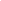 Истоки: Примерная образовательная программа дошкольного образования [Текст] / науч. рук. докт. пед. наук Л.А. Парамонова. - 5-е изд. - М.: ТЦ Сфера, 2014. — 161 с.Казакова,  Т.Г. Теория и методика развития детского изобразительного творчества [Текст] : учеб. пособие для студентов вузов, обучающихся по специальности «Дошк. педагогика и психология», «Педагогика и методика дошк. образования» / Т.Г. Казакова. – М.: Гуманитар. изд. Центр ВЛАДОС,  2006. – 255 с.Косминская, В.Б. Теория и методика изобразительной деятельности в детском саду [Текст] : учебное пособие для студентов педагогических институтов / В.Б. Косминская, Р.Г. Казакова, Н.Б.  Халезова. - 2-е изд., перераб. и доп. – М. : Просвещение, 1985. - 255 с.Котлякова, Т.А. Современные технологии развития эстетического восприятия дошкольников [Текст]: учебное пособие. / Т.А. Котлякова. – Ульяновск: Издатель Качалин Александр Васильевич, 2013. – 64 с.Курочкина Н.А. Знакомим дошкольников с пейзажной живописью [Текст]: наглядно-дидактическое пособие / Н.А. Курочкина. — СПб.: ДЕТСТВО-ПРЕСС, 2008. – 272 с.Курочкина Н.А. Знакомим с жанровой живописью [Текст]: наглядно-дидактическое пособие / Н.А. Курочкина. — СПб.: ДЕТСТВО-ПРЕСС, 2010.Курочкина Н.А. Знакомим со сказочно-былинной живописью [Текст]: наглядно-дидактическое пособие / Н.А. Курочкина. — СПб.: ДЕТСТВО-ПРЕСС, 2010.  Курочкина Н.А. Знакомство с натюрмортом [Текст] :   Библиотека программы – Детство / Н.А. Курочкина. - СПб.: Акцидент, 2006. — 112 с.Курочкина Н.А. О портретной живописи – детям [Текст] :   Библиотека программы – Детство / Н.А. Курочкина. СПб.: ДЕТСТВО-ПРЕСС, 2008. - 112 с.Леонова Н.Н. Художественно-эстетическое развитие детей 5-7 лет [Текст]: Программа, планирование, интегрированные занятия / Н.Н. Леонтьева. – Волгоград :  Учитель, 2014. – 282 с.Лыкова, И.А. Программа художественного воспитания, обучения и развития детей 2-7 лет ЦВЕТНЫЕ ЛАДОШКИ [Текст] / И.А. Лыкова. М.: КАРАПУЗ-ДИДАКТИКА, 2007. – 144 с.Малова, Т.В. Изобразительное искусство как средство полоролевого воспитания детей старшего дошкольного возраста [Текст] : автореферат дис. ... кандидата педагогических наук : 13.00.07 / Малова Татьяна Васильевна / Моск. пед. гос. ун-т. - Москва, 2002. - 18 с.Маханева М.Д. Приобщение детей к истокам русской народной культуры [Текст] : Программа. Учебно-методическое пособие – 2-е изд., перераб. и доп. / М.Д. Маханева,  О.Л. Князева. – СПб: Детство-Пресс, 2010. – 304с.Мухина, В.С. Возрастная психология: феноменология развития, детство, отрочество [Текст]: Учебник для студ. вузов. - 4-е изд., стереотип. / В.С. Мухина. - М.: Академия, 1999. - 456 с.Некрасова, И.В. Художественно-эстетическое воспитание дошкольников средствами изобразительного искусства [Текст]   / И.В. Некрасова // Детский сад. –2015. - № 4 (40). – С. 2-9.От рождения до школы. Примерная общеобразовательная программа дошкольного образования (пилотный вариант) [Текст] / Под ред. Н.Е. Вераксы, Т.С. Комаровой, М.А. Васильевой. - М.: Мозаика- синтез, 2014. - 368 с.Пантелеева Н.Г. Формирование эстетического восприятия у детей старшего дошкольного возраста в процессе ознакомления с искусством портрета [Текст] / Н.Г. Пантелеева // Проблемы педагогического образования. Сборник научных статей. Выпуск 15. — М., 2004. — 104 с.Пантелеева Н.Г. Ознакомление детей 5–7 лет с искусством портрета. Методические рекомендации [Текст] / Н.Г. Пантелеева, Т.С. Комарова  // Дошкольное воспитание. — 2005. — № 5. — С. 58–67.Поддьяков H.H. Умственное воспитание детей дошкольного возраста [Текст]  / Н.Н. Поддъяков. — М.: Просвещение, 1988. 192 с.Погодина С.В.      Теория и методика развития детского изобразительного творчества : учеб. пособие для студ. учреждений сред. проф. образования [Текст] / С.В. Погодина. — 5-е изд., стер. — М. : Издательский центр «Академия», 2014. — 352 с.,  с. цв. ил.Радуга. Примерная основная образовательная программа дошкольного образования [Текст] / С.Г. Якобсон, Т.И. Гризик, Т.Н. Доронова, Е.В. Соловьёва, Е.А. Екжанова. - М. : Просвещение, 2014. – 240 с.Сакулина Н.П. Изобразительная деятельность в детском саду [Текст] / Н.П. Сакулина, Т.С. Комарова. - М.: Просвещение, 2003. - 208с.Сокольникова Н.М. История изобразительного искусства [Текст] / Н.М. Сокольникова. – М.: Академия, 2007. – 316 с.Теплов Б.М. Психологические вопросы художественного воспитания [Текст] / Б.М. Теплов.- Известия АПН РСФСР, 1947, Мг 11. - с. 13. Трофимова Н.В. И учёба, и игра : Изобразительное искусство. Популярное пособие для родителей и педагогов [Текст] / Н.В. Трофимова, Т.И.Тарабарина . — Ярославль : Академия развития, 1997. — 240 с.Флерина Е.А. Эстетическое воспитание дошкольника [Текст] / Е.А. Флерина / Под ред. В.Н. Шацкой. М.: АПН РСФСР, 1961 - 335 с.Чумичева Р.М. Восприятие живописи и развитие образной речи [Текст] / Р.М. Чумичева // Дошкольное воспитание. - 1987. - № 11. - С.44-47.Чумичева Р.М. Знакомим с портретной живописью (старший дошкольный возраст) / Р.М. Чумичева // Дошкольное воспитание. - 1991. - № 10. - С.24-28.Чумичева Р.М. Ознакомление детей с жанровой живописью / Р.М. Чумичева // Дошкольное воспитание. - 1986. - № 10. - С.21-24. Чумичева Р.М. Формирование личности дошкольника в процессе общения с искусством [Текст] / Р.М. Чумичева // Ребенок в современном мире: Тезисы международной конференции. - СПб., 1993. - Т.1. - С.103. Чумичева Р.М. Формирование познавательного интереса дошкольников в процессе общения с искусством и в искусстве [Текст] / Р.М. Чумичева // Ребенок в современной школе и проблемы формирования службы: Сборник научных трудов. - Тамбов, 1993. - С.14.Чумичева, Р.М. Дошкольникам о живописи [Текст] : Кн. для воспитателя детского сада / Р.М. Чумичева. — М. : Просвещение, 1992. — 126 с.Чумичева P.M. Ознакомление с социальной значимостью содержания жанровой живописи детей дошкольного возраста (шестой год жизни) [Текст] / Чумичева, Раиса Михайловна: Дис. . канд. пед. наук. - М., 1985. - 223 с. Электронные источники Аксенов Ю. Краткий справочник художественных терминов [Электронный ресурс] / Ю. Аксенов, М. Левидов. – Режим доступа : http://www.vangogh.ru/study/book1/14.php . - (Дата обращения : 02.04.2018).Гарапучик Е.В. Ознакомление детей дошкольного возраста с произведениями искусства [Электронный ресурс] / Е.В. Гарапучик, И.А. Стрельбицкая, Е.В.  Бокарева // Молодой ученый. — 2014. — №14. — С. 284-286. — Режим доступа: URL https://moluch.ru/archive/73/12395/. -  (Дата обращения: 27.12.2017).Евразийская мудрость от а до Я: толковый словарь [Электронный ресурс]. – Режим доступа : http://terme.ru/slovari/-evraziiskaja-mudrost-ot-a-do-ja-tolkovyi-slovar.html. - (Дата обращения : 04.04.2018).Искусство [Электронный ресурс]. – Режим доступа : http://student.zoomru.ru/isk/kak-rodilos-iskusstvo/171269.1408780.s1.html. - (Дата обращения : 02.12.2017).Основы учебного академического рисунка. Композиция [Электронный ресурс]. – Режим доступа : http://www.artprojekt.ru/school/academic/index.html- (Дата обращения : 02.04.2018).Справочник: История и теория культуры [Электронный ресурс].  – Режим доступа : http://terme.ru/slovari/spravochnik-istorija-i-teorija-kultury.htmlL. - (Дата обращения : 11.10.2017).Источник / авторТрактовка понятия «живопись» Эстетика: Словарь[4]вид изобразительного искусства, специфика которого заключается в представлении при помощи красок, нанесенных на какую-либо твердую поверхность (основа), образов действительности, получающих в зависимости от назначения произведения, господствующего художественного стиля, времени и индивидуальности мастера-исполнителя определенную художественную интерпретациюСправочник: История и теория культуры [55]- один из видов изобразительного искусства, произведения которого создаются с помощью красок, наносимых на какую-нибудь поверхностьЕвразийская мудрость от а до Я: толковый словарь [52] - вид изобразительного искусства, произведения которого создаются на плоскости с применением красок и цветных материалов. Система цветовых сочетаний (колорит) позволяет передавать тончайшие нюансы действительности, а в целом изобразительные средства и приемы помогают «вырваться» из рамок двухмерной плоскости стены, холста, бумаги и показать жизнь в движении, развитии. Передавая колористическое богатство окружающего мира, его пространственность, объемность и материальность, живопись использует такие изобразительные средства, как цвет, линия, светотень (закономерные градации светлого и темного), композиционные принципы и т. д. Аксенов Ю., Левидов М.[50]- один из главных видов изобразительного искусства. Произведения живописи выполняются на плоскости холста, картона, па бумаге и т. д. различными красочными материаламиСокольникова Н.М.[39, с. 4]-  (от рус. живо и писать) – вид изобразительного искусства, заключающийся в создании картин, живописных полотен, наиболее полно и жизнеподобно отражающих действительность. Произведение искусства, выполненное красками (масляными, темперными, акварельными, гуашевыми и др.), нанесенными на какую-либо твердую поверхность, называется живописью.Казакова Т.Г. [18, с.72]- отражает окружающий нас мир посредством воспроизведения на плоскости цветными материалами его зримых форм и явленийМесяцТемаЦельЗадачиДидактический материалМузыка и поэзияВыход в активную деятельностьСентябрьСказка о трех сестрах: Архитектуре, Живописи и Скульптуре Способствовать ознакомлению детей с видами изобразительных искусствОбеспечить развитие умений детей отличать живопись от других видов изобразительных искусствРепродукции произведений живописи, иллюстрации видов скульптуры, архитектурыАудиозаписи:М.П.Мусоргский «Старый замок. Картинки с выставки». «Избушка на курьих ножках. Картинки выставки». Музыка Г. Гладкова, стихи А.Кушнера  «Песенка о картинах».Целевая прогулка по улицам села: рассматривание зданий, находящихся в селе.Экскурсия к памятнику воинам-освободителям.Сюжетно-ролевые игры «Мы - архитекторы».  ОктябрьЭкскурсия в выставочный зал им. А.М. Каманина г. ЧкаловскаСпособствовать ознакомлению детей с творчеством старейшего художника города Чкаловска Семена Петровича Алексеева.Обеспечить ознакомление детей с пейзажной живописью С.П. Алексеева«Любовь к родной природе – суть патриотизма».Обеспечить соблюдение  правил поведения в музеях и выставочных залах. Обеспечить понимание терминов «подлинник», «репродукция», «картинная галерея».Произведения живописи С.П. Алексеева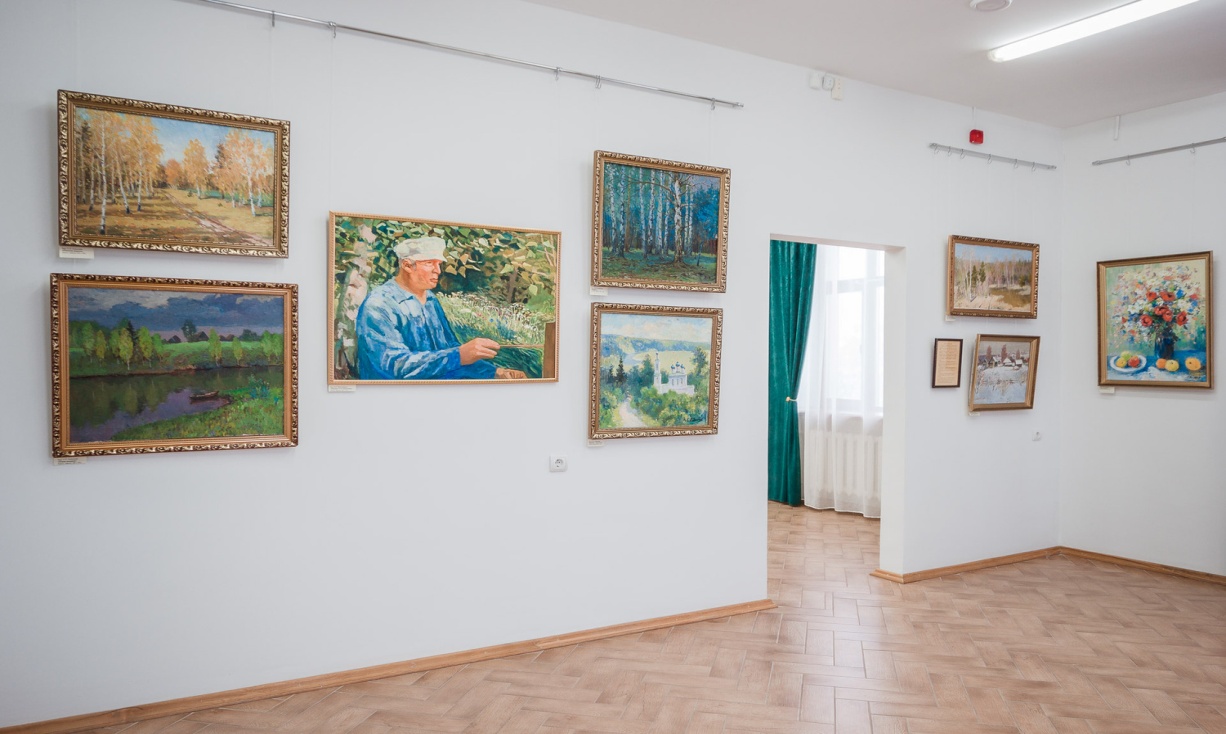 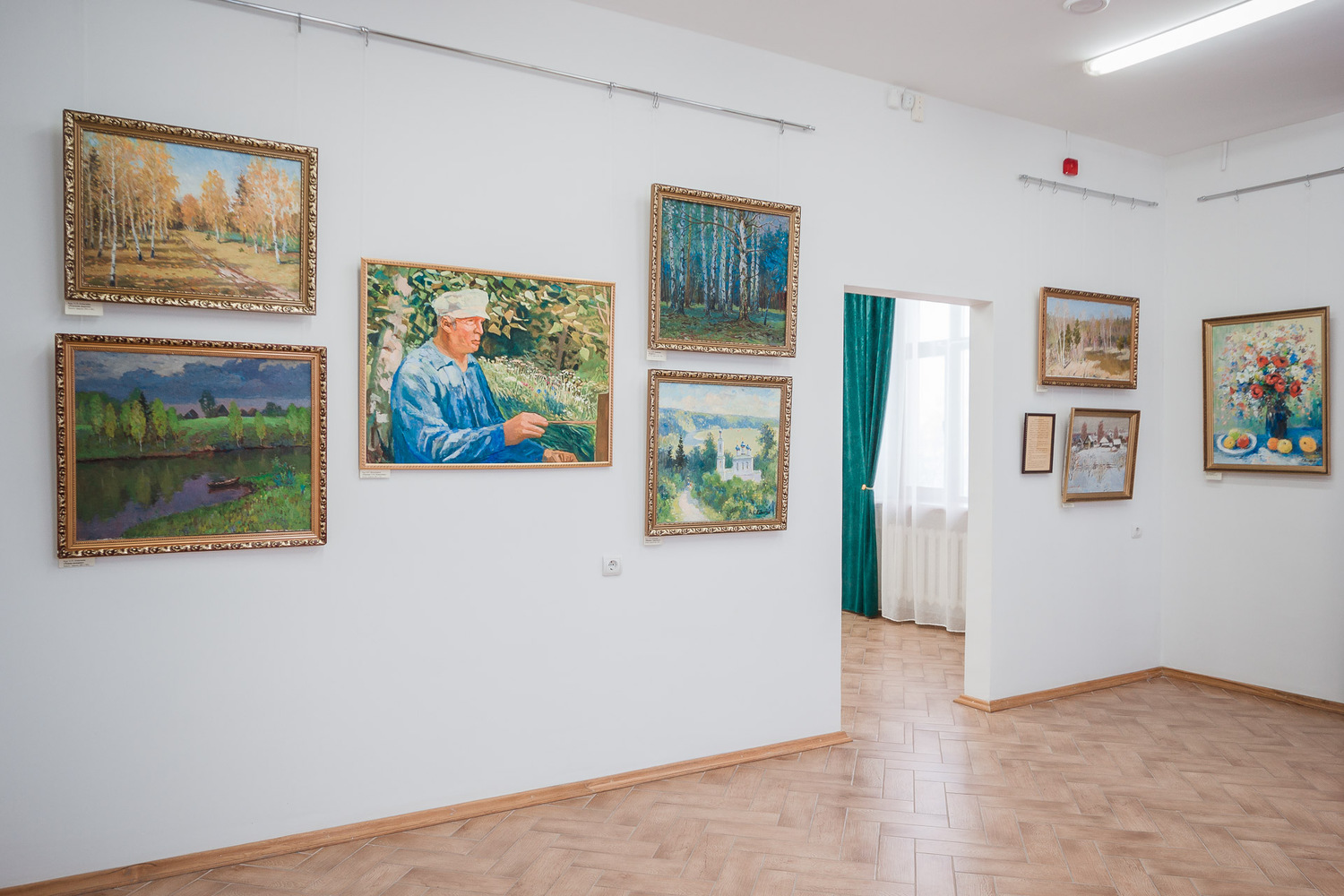 и др.Видеомильм о Чкаловске с музыкальным сопровождением.Стихи:Чтение стихов о чкаловской земле из поэтических сборников В.П. Лукина  «Родная сторона», «Разнотравье», «Отчее место». Прогулки с родителями по селу Сицкое, и его окрестностям,г. Чкаловску.Рисование на тему «Разные дома в нашем селе», «Разные деревья»  НоябрьЖанры живописи. ПейзажСпособствовать ознакомлению детей  с пейзажем как жанром живописи Обеспечить понимание детьми жанра изобразительного искусства «пейзаж», его изображения в картинеРепродукции картин И.Шишкин «Рожь»; В. Поленов «Золотая осень»;И.Левитан «Золотая осень».Аудиозаписи: П.И. Чайковский «Осенняя песня» из цикла «Времена года»;В. Калинников. Симфония № 1. Ч. 1.Вивальди «Осень» (Концерт № 3 фа мажор  из цикла«Времена года»)  Стихи: А.С. Пушкин «Унылая пора! Очей очарованье!»;И. Есаулков «Прославлять я не устану все полотна Левитана…»;Фет «Зреет рожь над жаркой нивой..», А.Усачев «Вокруг ни гор, ни леса, ни ручья…»; Э. Гоник «Море ржи золотистых колосьев…»Заучивание стихов и  пословиц об осени.Коллективная аппликация с использованием нетрадиционных материалов «Золотая осень»;Рисование осеннего леса.ДекабрьЗимние пейзажиСпособствовать ознакомлению детей  с пейзажем как жанром живописиСодействовать привлечению  внимания детей к красоте зимней природы; Обеспечить понимание детьми того,  какими изобразительными средствами передал художник волшебный характер русской зимы; способствовать эмоциональному восприятию картин как произведений искусства.Репродукции картинА. Саврасов  «Зима». А.А.Пластов «Первый снег»;И. Шишкин  «Первый снег»;К.Ф. Юон «Русская зима. Лигачево»,  В. Поленов «Ранний снег».  Аудиозаписи:П.И.Чайковский «Ноябрь» из цикла «Времена года»;музыка народная, слова И.Никитина «Здравствуй, гостья-зима»;Вивальди «Зима» (Концерт № 4 фа минор «Зима», из цикла  «Времена года»); Б.Дварионас «Прелюдия»; Ж.Массне «Элегия».Стихи: А.С.Пушкин «Зимнее утро», «Идет волшебница-зима»;А.Бунин «Первый снег»;Б.Пастернак «Зима приближается...»;И.З. Суриков «Белый снег, пушистый…»; С. Есенин «Белая береза под моим окном..»Заучивание стихов и  пословиц о зиме.Аппликация с использованием нетрадиционных материалов «Зимушка-зима в гости к нам пришла»;Рисование «Спит спокойно зимний лес»;Рассматривание снежинок через лупу; Танец снежинок.ЯнварьЖанры живописи. НатюрмортСпособствовать ознакомлению детей  с натюрмортом как жанром живописиОбеспечить понимание детьми жанра изобразительного искусства -натюрморта, вызвать желание любоваться картинами, вызвать эмоциональные переживания.Репродукции картин И.Машков «Натюрморт с самоваром» и «Снедь московская: хлебы»; Ф.Толстой  «Букет цветов, бабочка и птичка» Аудиозаписи:П.И.Чайковский «Вальс цветов».Песня в исполнении Л.Зыкиной «Песня о хлебе».Стихи и проза: Д.Хармс «Иван Иваныч Самовар» (Отрывок);Ю. Ждановский «Нива»;Я. Аким «Хлеб», Т. Шорыгина «Ломоть хлеба», Д. Хармс «Очень-очень вкусный пирог», И. Токмакова «Что такое хлеб», Н. Самкова «О хлебе»,П. Коганов «Хлеб - наше богатство;И. Есаулков «Мы видим на фоне стены...»;Составление загадок о самоваре.Заучивание стихов и  пословиц о хлебе.С/р игры «Магазин -булочная», «Семья», Пекари», «Кулинария»Создание мини-музея по теме «Хлеб».Дидактические игры «Назови и опиши», «Составь натюрморт из частей», «Натюрморт – пазлы».Лепка хлебобулочных изделий  «В булочной» (из соленого теста) Рисование с натуры «Цветы в вазе».Февраль Жанры живописи. ПортретСпособствовать ознакомлению детей   с портретом как жанром живописиОбеспечить понимание детьми жанра изобразительного искусства:  портретной живописи. Обеспечить развитие умения внимательно рассматривать картины, находить характерные особенности и детали, которые являются частью изображения.Репродукции картин Н.Жуков «Андрюша»,В. Серов «Девочка с персиками», В.Боровиковский «Портрет М.И.Лопухиной».Аудиозаписи:В.Моцарт «Маленькая ночная серенада»;Г.Ф.Гендель «Пастораль» («Мессия»); Э.Григ «Элегия»;Стихи:Е.Емельянова «Верушка, ветреный ребенок…»С. Мельникова «Старинная мебель, огромнейший стол…»
Рисование портрета «Мой лучший друг»МартО чем рассказывает жанровая живописьСпособствовать ознакомлению детей  с  жанровой живописьюОбеспечить понимание детьми жанра изобразительного искусства – жанровой живописи. Содействовать развитию умений   детей воспринимать и улавливать главное в картинах. Вызвать желание соотносить увиденное с собственными чувствами и опытомРепродукции картин В.Д. Поленов «Московский дворик»,К.Маковский  «Дети, бегущие от грозы», А.Пластов «Сенокос», Б.Кустодиев «Масленица», А.Дейнека «Хоккеисты» Аудиозаписи:Звук грозы; Слушание песен «Как на Масляной неделе»,Песня  С. Гребенникова,Н. Добронравова  «Трус не играет в хоккей». Стихи:Е. Ярина «Гроза  детей  застигла в поле»,И.Есаулков «Лето красное пропело».Игра на музыкальных инструментах (ложки, веерные ложки, шумелки, бубны, трещетки, колокольчики, кокошники, рубель, ксилофон, свистульки).Русские народные игры «Заря – Заряница, красная девица», «Горелки», «С кочки на кочку», «Прокати мяч» и др. Дегустация блинов. Игра детей в хоккей.АпрельБылинная живопись В.М. ВаснецоваСпособствовать ознакомлению детей  с творчеством художника В.М.ВаснецоваОбеспечить понимание детьми творчества русского живописца В.М. Васнецова, составляющего золотой фонд русской культуры. Обеспечить развитие эстетического восприятия, наблюдательности.Репродукции картин В.М.Васнецова «Три богатыря», «Аленушка», «Снегурочка»,«Иван царевич на Сером Волке».Аудиозаписи:Н.А.Римский-Корсаков, ария Снегурочки из оперы «Снегурочка»;Проза: А.Н.Островский  «Снегурочка» (отрывок).Сказка «Иван-царевич и Серый Волк».Стихи: И.Есаулков «Растворяется в сумраке вечер…»,А Карп  «Алеша, Илья и Добрыня – защитники нашей земли…».Рисование иллюстраций к русским народным сказкам.«Оживление» картины: рисование Снегурочки, повстречавшей людей.МайЧто мы знаем о живописиСпособствовать закреплению знаний детей о живописиОбеспечить развитие активности, зрительного восприятия.Приобщать к искусству и художественной деятельности.Репродукции картин художников в жанре портрет, пейзаж, натюрморт, бытовая и  сказочно-былинная  живописьАудиозаписи:Музыка Г. Гладкова, стихи А.Кушнера «Песенка о картинах»Самостоятельная деятельность детей по рисованию, аппликации. Выставка детских рисунков.№Вопросы к детямОцениваемый критерий1Что ты видишь? Что это такое?Представления  о натюрморте, пейзаже, портрете  как  жанрах живописи2Почему ты думаешь, что это — натюрморт (пейзаж, портрет)?Возможность детей дать обоснование особенностей жанра,  его отличительных признаков3Что художник изобразил на этой картине?  Что он нам хотел рассказать?Представления ребенка о содержании, о теме картины, о настроении художника4Что ты можешь рассказать об этой картине?Желание ребенка высказываться как о содержании картины, так и о своих впечатлениях о ней5Как бы ты назвал эту картину?Способность ребенка  понять художественный образ произведения искусства